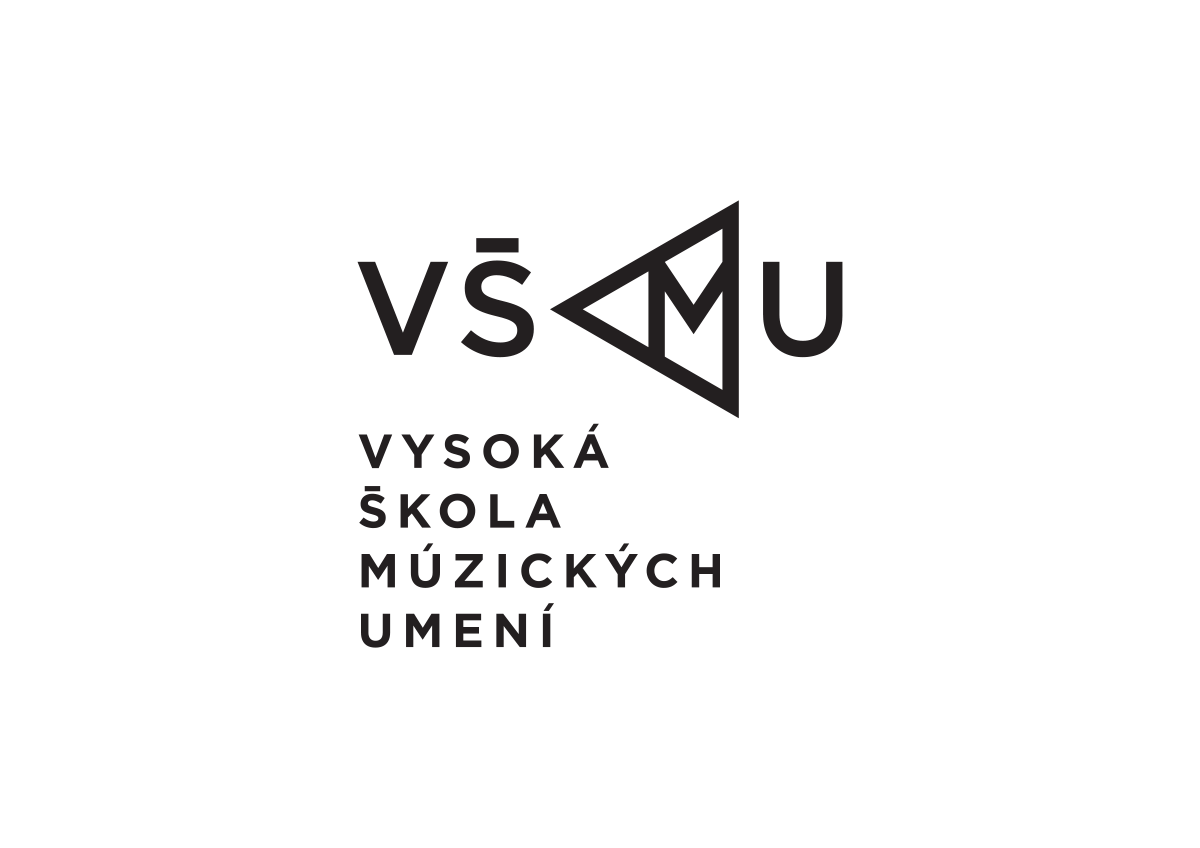 TEÓRIA DIVADLA, FILMU A HUDBYŠTUDIJNÝ PROGRAM 2. STUPŇA V DENNEJ FORMEOPIS NOVÉHO ŠTUDIJNÉHO PROGRAMUOBSAHOPIS ŠTUDIJNÉHO PROGRAMU1_ZÁKLADNÉ ÚDAJE O ŠTUDIJNOM PROGRAMEÚVODInštitucionálne vzdelávanie na VŠMU sa od vzniku vysokej školy  (1949) pohybovalo medzi vedeckým a umeleckým zameraním. Prvé študijné odbory sa formovali na najstarších fakultách – Divadelnej a Hudobnej. Teoretický základ v zmysle „servisných“ pracovísk bol umeleckým odborom poskytovaný v oblasti divadelnej vedy a teórie hudby. Tieto pracoviská sa na prelome 60. a 70. rokoch 20. storočia vyprofilovali ako špecializované a začali zabezpečovať vlastné študijné programy. Formovali  sa paralelne  s rozvojom umeleckých študijných programov a v istom zdravom antagonizme voči príbuzným odborom na Filozofických fakultách. Po vzniku Filmovej a televíznej fakulty (1990) sa etabloval nový umenovedný študijný program Audiovizuálne štúdiá. Od akademického roku 2012/2013 na pôde Hudobnej a tanečnej fakulty v súlade s dynamickými zmenami v kultúrnom prostredí a potrebami praxe vznikol popri etablovanom študijnom pláne Teória hudby (so zameraním na vedecký, primárny výskum) aj nový študijný plán Dramaturgia a manažment hudby (so zameraním na aplikovaný výskum a s akcentom na prax). V súčasnosti má VŠMU v rámci troch fakúlt akreditované nasledujúce študijné programy v študijnom odbore Vedy o umení a kultúre:Divadelné štúdiá (Divadelná fakulta)Audiovizuálne štúdiá (Filmová a televízna fakulta) Teória a dramaturgia hudby so študijnými plánmi Teória hudby a Dramaturgia a manažment hudby (Hudobná a tanečná fakulta)V súlade so súčasnými tendenciami vo vývoji umenia a výskumu, ako aj s aktuálnymi trendmi v oblasti vysokého školstva smerom k stieraniu hraníc a interdisciplinarite, ako aj so stúpajúcimi kvalitatívnymi požiadavkami na úroveň vysokoškolského vzdelávania podáva VŠMU žiadosť o akreditáciu nového magisterského umenovedného študijného programu Teória divadla, filmu a hudby, v rámci ktorého by si doterajšie špecializácie uchovali svoju špecializáciu na úrovni štyroch študijných plánov: Divadelné štúdiáFilmové štúdiáTeória hudbyDramaturgia a manažment hudbyNa základe ich spojenia v rámci strešného študijného programu Teória divadla, filmu a hudby bude súčasne významne posilnená schopnosť študentov teoreticky uchopiť a analyzovať nielen príslušné umenie, ale aj vzájomné interdisciplinárne vzťahy medzi nimi. Významným prínosom pre študentov je aj možnosť vytvárať si originálne študijné trajektórie podľa ich osobnostných predpokladov a záujmov.Nový študijný program smeruje k prehĺbeniu spolupráce medzi fakultami VŠMU a tiež jednotlivými študijnými plánmi v nadväznosti na analogický vývoj v oblasti umeleckých študijných programov (spadajúcich pod študijný odbor 39 Umenie). Tento proces je v súlade s dokumentom Dlhodobý zámer rozvoja VŠMU 2019 – 2025, ktorý deklaruje o. i. nasledovné ciele:aby si VŠMU ako škola so 70-ročnou tradíciou zachovala postavenie výnimočnej inštitúcie a vzdelávacej, umeleckej a vedeckovýskumnej ustanovizne v oblasti hudobného, divadelného, filmového umenia a vedy nielen na Slovensku, ale aj v rámci európskeho kultúrneho priestoruprehlbovanie spolupráce medzi fakultami VŠMU, rozširovanie ponuky predmetov ponúkaných pre študentov iných fakúlt VŠMUakreditácia nových študijných programov a priebežná inovácia existujúcich študijných programov reflektujúc vývojové trendy v oblasti umenia2_PROFIL ABSOLVENTA A CIELE VZDELÁVANIA2_a_Ciele vzdelávaniaCiele a merateľné vzdelávacie výstupy zodpovedajú úrovni Kvalifikačného rámca v Európskom priestore vysokoškolského vzdelávania: 2. stupeň – magisterská úroveň 7http://ecahe.eu/w/index.php/Framework_for_Qualifications_of_the_European_Higher_Education_AreaProfil absolventa magisterského študijného programu Teória divadla, filmu a hudby a) v oblasti teoretických vedomostí k jeho vybavenosti patria:schopnosť písomného a ústneho odborného prejavu na základe štúdia prameňov a odbornej literatúry,znalosti potrebné na analýzu a kritickú reflexiu umeleckého diela z oblasti divadla, filmu, hudby a príbuzných kultúrnych artefaktov a fenoménov,odborná terminológia, potrebná na formulovanie teoretických a kritických názorov,metodologické znalosti potrebné pre výskumnú, historiografickú a kritickú prax,prehľad o aktuálnych trendoch príslušného umeleckého druhu a kultúrnej praxe,kultúrnospoločenské kontexty súčasného umeleckého diela z oblasti divadla, filmu a hudby,schopnosť kontextuálne reflektovať súčasné umelecké dielo,prehľad o základných faktoch, poznatkoch, väzbách, pojmoch a metódach zameraných na pochopenie teórie a dejín umenia, v závislosti od trajektórie študijného plánu,vedomosti nielen zo špecifickej umeleckej oblasti, ale aj z príbuzných oblastí umenia, tiež z humanitných a spoločenských vied,prehľad o metódach vedeckej, odbornej a kritickej reflexie a popularizácie umenia (podľa zamerania), schopnosť vytvárať texty v publicistických žánroch so zreteľom na špecifiká kultúrnej a umeleckej publicistiky,schopnosť spolupráce na vedeckých projektoch a publikáciách v kontexte vied príslušného druhu.b) súhrn zručností a kompetentností: prehľad a poznanie vývoja umenia, schopnosť klasifikácie umeleckých druhov a žánrov, schopnosť pracovať s archívnymi zdrojmi, dokumentmi, s databázami, s odbornou literatúrou a citačnými normami,tvorivé schopnosti v oblasti komunikácie medzi tvorcom a publikom,ovládanie základných metodických prístupov k štúdiu umeleckých diel a ich prezentácii,heuristické schopnosti: ako získavať, zhromažďovať a triediť historické aj súčasné pramene a informácie,schopnosť orientácie v podporných programoch pre umenie a kultúru a schopnosť využívať a analyzovať dostupné zdroje,schopnosť popularizovať umenie prostredníctvom rôznych médií či v osvetovej oblasti,autorské zručnosti v oblasti publicistiky,administratívne zručnosti v kultúrnej sfére,prostredníctvom odbornej praxe v jednotlivých inštitúciách základné návyky a techniky ich profesionálnych činností,schopnosť tvorby koncepcií kultúrnej činnosti, spolutvorby divadelných, filmových a hudobných podujatí národnej a medzinárodnej úrovne (prehliadky, festivaly, programové cykly a pod.),zvládnutie takého stupňa znalosti cudzieho jazyka, ktorý študentovi umožní samostatne sprístupniť výsledky svojej práce zahraničnému prijímateľovi. c) prenositeľné spôsobilosti:tvorivý a kritický prístup k skúmaným skutočnostiamdigitálne a informačné kompetentnostiposilnené jazykové kompetentnosti v slovenskom i cudzom jazyku (kultúra jazykového prejavu)komunikačné zručnosti: schopnosť verejného vystupovaniaorganizačné schopnosti: schopnosť organizácie kultúrnych a vedeckých podujatíprezentačné zručnosti: schopnosť verejnej prezentácie výsledkov svojej výskumno-tvorivej činnostizáklady projektového myslenia a administratívyschopnosť tímovej spoluprácemediálne zručnosti (ekologický prístup k mediálnemu priestoru)schopnosť kontinuálneho sebarozvoja a vzdelávaniasuma poznatkov, umožňujúcich vstupovať do medzinárodnej kultúrnej a vedeckej spoluprácevedecká korektnosť, autorská etika.Ciele v rámci jednotlivých existujúcich študijných zameraní (plánov)a) Divadelné štúdiá Profil absolventa: 
Absolvent magisterského študijného plánu Divadelné štúdiá nadobudne vedomosti a praktické zručnosti, ktoré mu umožnia uplatniť sa v sfére odborných, tvorivých a výskumných divadelných činností a tiež v širokom spektre pracovných pozícií v kreatívnom priemysle doma i v zahraničí. Bude pripravený pracovať v oblasti analýzy a reflexie divadla, kultúry a umenia, v masmédiách, v pamäťových inštitúciách, vydavateľstvách, v oblasti edukácie zameranej na kultúru a umenie.Teoretické vedomosti: Znalosti, schopnosti a zručnosti poslucháča študijného plánu Divadelné štúdia magisterského stupňa rozvíja a súčasne preveruje vypracovanie a obhajoba záverečnej práce, ktorá má výskumnú povahu a tvorí významnú súčasť dvojročného štúdia. Absolvent nadobúda široké vedomosti z teórie a histórie divadelného umenia, osvojí si aktuálne metódy analýzy a výskumu divadelného/umeleckého diela, upevní si povedomie o interdisciplinárnych kontextoch, prehĺbi znalosť odbornej terminológie. V druhom stupni štúdia sa akcentuje systematické poznanie súčasných prúdov teoretického myslenia o umení  a kultúre, efektívne zvládnutie interpretácie divadla a drámy ako súčasti širšieho spektra umeleckých aktivít. V mene rozvoja osobnosti, myslenia a iniciatívy študentov sa v magisterskom štúdiu výrazne rozširuje priestor pre dialóg medzi vyučujúcim a poslucháčmi.   Praktické schopnosti a zručnosti: Študenti nadobúdajú reálne skúsenosti, ktoré im umožňujú po absolutóriu zaradiť sa promptne do výskumnej, umeleckej a masmediálnej praxe. Dôraz sa kladie na rozvoj zručnosti divadelno-kritickej a divadelno-výskumnej práce, širšie uplatniteľných v oblasti kultúry a umenia. Dôležitá je povinná skúsenosť s tvorbou fakultného divadelného časopisu, kde sú poslucháči vedení k osvojeniu si série autorských, redakčných a organizačných zručností.  Doplňujúce vedomosti a zručnosti: Akcentuje sa možnosť voľby študijných tém a predmetov podporujúcich individuálnu profiláciu a úspešné uplatnenie v praxi, získanie prenositeľných spôsobilosti pre prácu v rôznych inštitúciách. Študenti na základe vlastných preferencií môžu nadobudnúť, resp. prehĺbiť autorské, prekladateľské, komunikačné, redakčné, kultúrno-organizačné zručnosti, zoznámiť sa s teóriou a praxou dokumentačnej práce či práce v divadle a v rozhlasovom štúdiu.   b) Filmové štúdiáProfil absolventa: Absolventi magisterského štúdia odboru filmové štúdiá získavajú vedomosti a zručnosti, ktoré im umožnia efektívne pôsobiť v oblasti umeleckej reflexie, kultúry a kultúrnej administratívy: ako odborný redaktor špecializovaných periodík venovaných filmu, audiovízii a novým médiám, ako redaktor alebo dramaturg v rozhlase a TV, reklame a PR, programovo-dramaturgickej práci vo filmových kluboch, kultúrnych strediskách alebo na filmových festivaloch, ako odborný alebo vedecký pracovník vo výskumných pracoviskách doma i v zahraničí, ale aj vo filme a multimédiách či v oblasti umeleckého dokumentu. Vzhľadom na svoje komunikačné schopnosti a odborné vedomosti má potenciál uplatniť sa na medzinárodnom európskom trhu práce a je schopný zapojiť sa do európskych kultúrnych programov ako Kreatívna Európa, Media. Teoretické vedomosti: Absolventi získajú vedomosti nielen zo špecificky filmovej oblasti, ale aj z oblasti humanitných vied a vied o umení. Naučia sa využívať teoretické a praktické poznatky z oblasti dejín a teórie filmového umenia a multimédií, majú dobrý prehľad o súčasnom stave audiovízie, filmového umenia a o nových médiách. Oboznámia sa s aktuálnym stavom filmového umenia a audiovízie ako aj s metodológiou filmových štúdií a hlavnými prúdmi súčasnej filmovej teórie. Nosné témy jadra znalostí sa sústredia na orientáciu v súčasnom stave filmového umenia, techniky a priemyslu, organizáciu rôznych sfér audiovizuálneho prostredia a kultúry, pozície, funkcií a špecifík kinematografie, aktuálnych problémov filmovej teórie, prehľadu súčasnej svetovej kinematografie, metód a prístupov ku skúmaniu audiovizuálnych diel, audiovizuálneho prostredia a ich kontextov.Praktické schopnosti a zručnosti: Poslucháči magisterského štúdia si osvoja metódy výskumu a analýzy audiovizuálnych diel, základy publikačnej a projektovej praxe. Získajú vhľad do tém a ideových problémov súčasnej filmovej teórie. Praktické schopnosti a zručnosti sa týkajú tiež rešpektovania vedeckej korektnosti, autorskej etiky, štylistiky a kultúry jazykového prejavu, prezentačných schopností. Doplňujúce vedomosti a zručnosti absolvent získa predmetmi z bloku povinne voliteľných predmetov, ktoré sa zameriavajú na rozšírenie jadra študijného plánu. Patria k nim predmety rozširujúce všeobecný základ v oblasti dejín a súčasnosti  filmu ako aj oblasti humanitných vied, analýzy špecifických tematických okruhov filmových diel ako aj zručnosti smerujúce k praktickému uplatneniu po absolutóriu. Významnú časť tvorí blok predmetov interdisciplinárneho presahu, ktorý je tvorený ponukou predmetov z ostatných študijných plánov daného programu, čo umožňuje študentovi voliť si vlastnú trajektóriu.c) Teória hudbyProfil absolventa: Absolvent študijného plánu Teória hudby s vedeckým zameraním má kvalifikované vedomosti z teórie a dejín hudby, ovláda základné metódy, ktorými je možné hudbu skúmať z rozmanitých uhlov pohľadu. Nadobúda znalosti v oblasti poznania súčasnej hudobnej kultúry a jej atribútov v rámci rôznych hudobnovedných a hudobnoteoretických náhľadov. Vďaka intenzívnemu a priamemu kontaktu s umením v rámci vzdelávacieho procesu na umelecko-vedeckej vzdelávacej inštitúcii si absolventi vyvárajú predpoklady pre porozumenie podstate umeleckých aktivít a hudobnej interpretácie. Teoretické vedomosti: Absolvent študijného plánu Teória hudby získa v rámci magisterského štúdia komplexné vedomosti o oblasti súčasného hudobného života. Centrom poznania je hudobné dielo, jeho analýza a interpretácia a široké kontexty jeho reflexie. Predmety z oblasti teórie hudby sa orientujú na skúmanie súčasnej hudby v organickom prepojení na predmety z oblasti hudobnej analýzy. Podľa vzoru popredných európskych vysokoškolských inštitúcií (napr. Hochschule für Musik und darstellende Kunst vo Viedni) je dôraz kladený aj na oblasť interpretácie hudobného diela, chápanej nielen ako jeho teoretický výklad, ale aj ako oblasť špecifického vedecko-umeleckého výskumu, zameranú na problematiku súvisiacu s aktom zvukovej realizácie notového záznamu. V oblasti dejín je akcent kladený jednak na skúmanie súčasnej svetovej hudby, ako aj na skúmanie hudby vzniknutej na dnešnom teritóriu Slovenska od najstarších čias až po súčasnosť. Študent si rozširuje vedomosti o interdisciplinárnych kontextoch hudby (filozofia hudby, estetika hudby). K predmetom teoretického základu patrí blok predmetov interdisciplinárneho presahu, ktorý je tvorený ponukou predmetov z ostatných študijných plánov daného programu, čo umožňuje študentovi voliť si vlastnú trajektóriu.Praktické schopnosti a zručnosti: Novým prvkom v navrhovanom študijnom pláne sú predmety zamerané na usmernenie študentov pri písomnej formulácii a tvorbe vedeckých i odborno-publicistických textov, ktoré sú publikované v školskom časopise Tempo a v odborných a vedeckých časopisoch a periodikách mimo školského prostredia. V rámci prienikov medzi prednostne vedecky koncipovaným študijným plánom Teória hudby a praktickejšie orientovaným študijným plánom Dramaturgia a manažment hudby sú študentom ponúkané aj predmety z tejto oblasti. Doplňujúce vedomosti a zručnosti získava absolvent v rámci povinne voliteľných predmetov. Tu sa nachádzajú jednak predmety rozširujúce a prehlbujúce spektrum pohľadov na súčasnú hudobnú kultúru a jej podoby a žánre. Študent má možnosť prehĺbiť si svoje jazykové kompetencie, absolvovať praktickú stáž na pôde externých profesionálnych hudobných inštitúcií či oboznámiť sa so základmi kompozičnej práce.   d) Dramaturgia a manažment hudbyAbsolvent študijného plánu Dramaturgia a manažment hudby získava vedomosti a praktické zručnosti, ktoré mu umožňujú uplatniť sa v rôznych oblastiach hudobnej kultúry a hudobného priemyslu s dôrazom na pracovné pozície zamerané na tvorivú dramaturgickú činnosť a organizáciu a realizáciu hudobných podujatí v štátnom aj súkromnom sektore. Vďaka zvládnutým jazykovým a odborným kompetentnostiam sa absolvent môže uplatniť aj v oblasti národných a európskych kultúrnych politík a kultúrnych programov v rámci rôznych inštitúcií a stupňov riadenia.Teoretické vedomosti: Absolvent študijného plánu Dramaturgia a manažment hudby vďaka širšie nastavenému študijnému plánu získa vedomosti o súčasnej hudobnej kultúre a z nosných tém hudobného priemyslu a kultúry. Nadobúda vedomosti o teórii a interpretácii hudby v širokom historickom priereze, z oblasti hudobnej sociológie, súčasnej svetovej hudby, ako aj hudby vzniknutej na dnešnom teritóriu Slovenska od najstarších čias až po súčasnosť. K predmetom teoretického základu patrí blok predmetov interdisciplinárneho presahu, ktorý je tvorený ponukou predmetov z ostatných študijných plánov daného programu, čo umožňuje študentovi voliť si vlastnú trajektóriu. Nosné témy jadra sa v študijnom pláne Dramaturgia a manažment hudby sústreďujú najmä na oblasť súčasnej hudobnej kultúry a to z rôznych aspektov, či už historických kontextov a východísk, definícií súčasného stavu a potrieb, ako aj z hľadiska nových vízií a trendov. Všetky tieto atribúty sú skúmané tak z hľadiska tradičných hudobnoteoretických disciplín, ako aj z hľadiska špecifických otázok dramaturgie a manažmentu hudobného umenia. Praktické schopnosti a zručnosti: V magisterskom stupni si študenti študijného plánu Dramaturgia a manažment hudby osvoja viaceré výskumné ako aj analytické zručnosti a praktické kompetentnosti. Výskumné aktivity sú koncentrované najmä do oblasti individuálnych sociologických výskumov. Špeciálna pozornosť sa venuje práci s cudzojazyčnými textami a schopnosti prezentovať špecifickú odbornú problematiku v anglickom jazyku. Študenti nadobúdajú praktické skúsenosti aj v rámci absolvovania praktickej stáže v externých inštitúciách, príp. vytvárajú svoje vlastné projekty na pôde VŠMU alebo v kooperácii s externými inštitúciami. Doplňujúce vedomosti a zručnosti: v prípade záujmu o širšie interdisciplinárne kontexty hudobného umenia si študenti majú možnosť rozšíriť svoje vedomosti v oblasti starej, džezovej a populárnej hudby, filozofii a estetike hudby či získať základy v oblasti hudobnej kompozície. Majú tiež možnosť rozšíriť si obzor v oblasti kultúrnych politík, medzinárodnej spolupráce a ekonomiky audiovizuálnych diel.  2_b_Povolania, na výkon ktorých je absolvent v čase absolvovania štúdia pripravený a potenciál študijného programu z pohľadu uplatnenia absolventov Absolvent druhého stupňa štúdia a) so zameraním na divadelné štúdiá dokáže samostatne pracovať v oblasti teoretickej a historickej reflexie, ako aj uchovávania, organizácie a sprostredkovania divadelného umenia a príbuzných kultúrnych fenoménov. Nachádza uplatnenie v organizáciách ako divadlo, masmédiá, kultúrne agentúry, v širokej oblasti PR, v kultúrnych organizáciách (vydavateľstvá, kultúrne centrá, festivaly) a pamäťových inštitúciách (múzeá, dokumentačné centrá), v bádateľských, výchovno-vzdelávacích a manažérskych organizáciách, v umeleckom školstve základného a stredného stupňa ako aj v širokej oblasti kreatívnych priemyslov.b) so zameraním na filmové štúdiá dokáže zabezpečovať bezprostrednú reflexiu domácej i zahraničnej filmovej tvorby v oblasti publicistiky a žurnalistiky, spravovať a katalogizovať archívne materiály v inštitúciách kultúry a školstva, pôsobiť na audiovizuálnom trhu v oblasti distribúcie a predaja práv, viesť a prevádzkovať kiná a filmové kluby v pozícii dramaturga, organizátora, administratívneho pracovníka, pôsobiť ako dramaturg filmových festivalov a v televíziách, kultúrnych a mediálnych inštitúciách, odborných tréningových programoch, inštitúciách na podporu umenia a kultúry či ako učiteľ umelecky zameraných predmetov na stredných školách.c) so zameraním na teóriu hudby sa uplatní ako redaktor v rozhlase alebo televízii, ako odborný publicista a editor vedeckých a odborných časopisov, propagačných materiálov oficiálnych kultúrnych inštitúcií. Môže sa uplatniť aj ako samostatný pracovník vo vedecko-výskumných inštitúciách a ako odborný pracovník v hudobných archívoch, hudobných múzeách, Hudobnom centre. Môže pôsobiť ako organizátor a dramaturg hudobných podujatí, festivalov a riadiaci pracovník umeleckých hudobných a kultúrnych inštitúcií. Po absolvovaní doplnkového pedagogického štúdia sa môže uplatniť aj ako učiteľ hudobno-teoretických predmetov na základných umeleckých školách, konzervatóriách, hudobných gymnáziách a pod.d) so zameraním na dramaturgiu a manažment hudby sa uplatní ako projektový a programový manažér rozmanitých typov hudobno-umeleckých, audiovizuálnych a multimediálnych podujatí a projektov, manažér a zástupca umelcov a umeleckých súborov, vedúci kultúrnych centier. Uplatňuje sa aj na vyšších stupňoch úrovne riadenia ako výkonno-organizačný pracovník a asistent dramaturgie, produkcie, spolutvorca stratégií, propagácie a distribúcie hudobno-umeleckých podujatí, ako pracovník v hudobných inštitúciách a agentúrach. V masmédiách môže zastávať miesto redaktora, odborného spolupracovníka, tvorcu a realizátora projektov (koncertné uvádzanie a popularizácia špecifických hudobných diel, publikovanie odborných materiálov ku koncertom, tvorba a realizácia populárno-náučných scenárov, výchovných koncertov a programov, editorská činnosť a pod.). Najlepší absolventi všetkých štyroch zameraní sú pripravení pokračovať v doktorandskom štúdiu.3_UPLATNITEĽNOSŤSúčasní absolventi existujúcich magisterských programov sa už počas štúdia dostávajú do kontaktu s umeleckou, odbornou a výskumnou  praxou. V rámci vybraných povinných a povinne voliteľných predmetov absolvujú stáže v externých inštitúciách a organizáciách, povinne publikujú recenzie, kritiky, odborné a vedecké texty. Kvalifikovane a kompetentne sa podieľajú na organizácii a tvorbe programu prehliadok a festivalov, pracujú tiež v tlačových strediskách, lektorských tímoch, hodnotiacich komisiách, lektorujú workshopy. Dôraz na spojenie s praxou im zaručuje vysokú mieru uplatnenia už po absolutóriu.  Absolvent študijného programu Teória divadla, hudby a filmu sa uplatní akoodborný a vedecký pracovník v oblasti výskumu vied o umení a kultúre (predovšetkým audiovizuálneho, teatrologického, hudobno-teoretického, hudobno-historiografického a umeleckého výskumu)kritik umenia a odborný publicista v odborných časopisoch, vydavateľstvách, redakciách,odborný redaktor pri vydávaní  literatúry z oblasti divadla, filmu a hudby (vo vydavateľstvách a iných inštitúciách s vydavateľskou kompetenciou) prevádzkový a riadiaci pracovník v umeleckých, odborných a umelecko-pedagogických inštitúciách odborný pracovník v archívoch, dokumentačných centrách, knižniciach zameraných na umenie a kultúru, hudobných múzeáchlektor v umeleckých a kultúrnych inštitúciách (divadlá, filmové kluby, kultúrne centrá) tvorca, iniciátor a realizátor, výkonný dramaturg, programový a projektový manažér, samostatných umeleckých projektov ako koncerty, festivaly, divadelné, operné a audiovizuálne podujatia, výskumno-umelecké projekty a projekty zamerané na popularizáciu a sprístupňovanie divadelných, hudobných a audiovizuálnych diel, tvorba a realizácia populárno-náučných scenárov, umelecko-výchovných podujatí a pod.tvorivý dramaturg a riadiaci koncepčno-organizačný pracovník umeleckých telies, inštitúcií, agentúr a orgánov verejnej správy  s celoštátnou a medzinárodnou pôsobnosťou manažér jednotlivých umelcov, komorných, orchestrálnych, vokálno-inštrumentálnych a ďalších aj nezávislých umeleckých zoskupení  redaktor v masmédiách  pedagóg predmetov z oblasti teórie, dejín, estetiky, didaktiky a pedagogiky jednotlivých teoretických disciplín, vied o umení a kultúre (s dôrazom na divadlo a film) na základnom a strednom stupni umeleckého a všeobecného vzdelávaniapedagóg hudobnej teórie alebo riadiaci pracovník na základných umeleckých školách, konzervatóriách, hudobných gymnáziách  odborný expert a člen výberových komisií v inštitúciách pre podporu umenia a kultúry3_a_Hodnotenie uplatniteľnosti absolventov Do kontaktu s praktickou umeleckou tvorbou a jej reflexiou ako aj s inštitucionálnou praxou v jednotlivých druhoch umenia, kultúrnych a pamäťových inštitúciách sa dostávajú študenti v magisterskom stupni vďaka prepojeniu umenia a vedy v prostredí VŠMU, kde sa zapájajú do činnosti sústredených okolo umeleckých aktivít jednotlivých fakúlt. Študenti sa v rámci jednotlivých predmetov podieľajú na organizácii vzdelávacích podujatí a reflexii umeleckej činnosti Divadla Lab (Divadelná fakulta), Kina Klap (Filmová a televízna fakulta) a koncertov a  umelecko-výskumných projektov konaných v Koncertnej sieni Dvorana (Hudobná a tanečná fakulta). Jednotlivé fakulty tu organizujú a zabezpečujú pravidelné umelecké podujatia i festivaly (filmový festival Áčko, medzinárodný divadelný festival Projekt Istropolitana, festival súčasnej hudby Orfeus). V rámci festivalov sú študenti magisterského stupňa pravidelnými členmi redakcií festivalových sprievodcov a denníkov či diskusných fór a panelov, dokážu sa ujať ich vedenia a prebrať zodpovednosť za ich činnosť. Majú tiež možnosť podieľať sa na tvorbe a riadení špecializovaných časopisov v rámci VŠMU (Reflektor: študentská revue Katedry divadelných štúdií, študentský filmový časopis FRAME; časopis HTF VŠMU Tempo a občasník Vysokej školy múzických umení MÚZA) a ich prostredníctvom formulovať svoj generačný názor a vstúpiť do dialógu s profesionálnou umeleckou kritikou. Na pôde KTH sú študenti súčasťou prípravného organizačného tímu pravidelne usporadúvanej medzinárodnej konferencie Prezentácie – konfrontácie, kde sa uplatňujú ako organizátori, aktívne prezentujú svoje príspevky, spolupodieľajú sa ako editori na vydaní zborníkov. Študenti dramaturgie a manažmentu hudby sú raz za tri roky organizátormi česko-slovenského sympózia Umění | Hudba | Management, na ktorom spoločne participujú partnerské katedry na HAMU v Prahe a JAMU v Brne.V externom prostredí si študenti vďaka predmetom zameraným na pracovné zručnosti a návyky postupne budujú kontakty a získavajú praktické skúsenosti, a to predovšetkým:v rámci pamäťových, dokumentačných a vedeckých inštitúcií, akými sú Divadelný ústav, Slovenský filmový ústav, Ústav hudobnej vedy.  V týchto inštitúciách sa uplatňujú ako externí spolupracovníci na tvorbe dokumentácie, tiež ako asistenti výskumných, vzdelávacích a edičných projektov v oblasti daného umenia.v rámci umeleckých festivalov – na jednej strane ako účastníci workshopov zameraných na reflexiu umenia, na strane druhej ako členovia redakcií festivalových denníkov, produkčných a PR tímov.  Študenti magisterského štúdia sú pravidelne hosťami festivalov doma i v zahraničí (najmä v Českej republike), ktoré sa zameriavajú na rôzne druhy umenia (divadlo, tanec, film, hudba, s presahom k festivalom audiovizuálneho umenia – televízia, rozhlas).  Sú to predovšetkým festivaly zamerané na konfrontáciu tvorby vysokých umeleckých škôl (Zlomvaz v Prahe, Setkání/Encounter v Brne, FAMUFEST Praha). V externom prostredí študentov pravidelne pozývajú festivaly ako Divadelná Nitra, Bábkarska Bystrica, Dotyky a Spojenia, KIOSK, Nu DanceFest, Bratislava v pohybe, Art Film Fest, Febiofest, Cinematic, Scandi, Be2Can, Fest Anča, v Českej republike OS-TRA-VAR, Dream Factory Ostrava, Divadelní Flora Olomouc, Tanec Praha, Letní filmová škola Uherské Hradiště, Viva musica a ďalšie. na základe absolvovaných praxí sa študentom otvára cesta aj do umeleckých inštitúcií (divadlá, kiná, rozhlas, televízia, Slovenská filharmónia, festivaly Bratislavské hudobné slávnosti, Viva Musica a pod.) a redakcií odborných či popularizačných časopisov a internetových portálov zameraných na kultúrnu sféru, ale i do organizačných či dramaturgických oblastí distribučných a produkčných spoločností. absolventi študijného programu Teória divadla, hudby a filmu nadobúdajú široké možnosti uplatnenia v dynamicky napredujúcej sfére kreatívnych priemyslovDoplňujúce skúsenosti s uplatnením absolventov:a) Divadelné štúdiáPre uplatnenie absolventov divadelných štúdií poskytujú priestor najmä Divadelný ústav v Bratislave, Osvetový ústav, akademické inštitúcie (VŠMU, iné vysoké školy, Slovenská akadémia vied),  divadlá, médiá, inštitúcie usporadúvajúce a organizujúce divadelné prehliadky a festivaly, vydavateľstvá, pamäťové inštitúcie, kultúrne centrá, stredné školy a konzervatóriá a pod. K príkladom úspešného profesionálneho uplatnenia patria mnohí minulí aj súčasní pracovníci Divadelného ústavu  z oddelení  divadelnej dokumentácie, výskumu, edičnej činnosti, ktorí nadobudli vzdelanie na Katedre divadelných štúdií (t. č. napr. Mgr. Z. Nemcová – vedúca Oddelenia divadelnej dokumentácie, pracovníci DÚ Mgr. M. Ulmanová, Mgr. L. Dzadíková, Mgr. M. Daubravová, Mgr. M. Juráni, Mgr. D. Zaťková, Mgr. B. Vaňková, Mgr. F. Čujová, Mgr. M. Vannayová, Mgr. Z. Poliščáková Šnircová, Mgr. Pavlačková). Mgr. M. Majerníková sa uplatnila v Osvetovom ústave v Bratislave. V novom storočí činnosť DÚ formovala teatrologička Mgr. Silvia Hroncová (r. 2000 – 2006, neskôr pôsobila ako riaditeľka SND, potom riadiaca pracovníčka v ND v Prahe). Mgr. Miroslav Zwiefelhofer pracuje ako správca Divadelnej knižnice pri Divadle Andreja Bagara, lektor ochotníckych divadelných prehliadok a člen umeleckých rád profesionálnych  divadelných festivalov. Absolventi divadelných štúdií sa podieľajú na tvorbe divadelných periodík (Konkrétne o divadle, internetová platforma Mloki.sk), pôsobia v divadlách (Mgr. M. Kičiňová, Mgr. T. Kurka v SND, Mgr. S. Sprušanský na Novej scéne, Mgr. A. Sarvašová v Divadle Aréna), v médiách (Mgr. M. Timko – RTVS, Mgr. K. Korecká – TA3, Mgr. N. Jabúrková – Nový čas), množstvo z nich učí na konzervatóriách a umeleckých školách po celom Slovensku, ako napr. Mgr. J. Čahojová (Muzikálová škola a divadlo Alkana),  Mgr. M. Beňová Cirkevné konzervatórium.V Českej republike sa úspešne presadili napr. Mgr. E. Kyselová (odb. asistentka DAMU, Praha), Mgr. J. Pecková (nezávislá scéna, Praha), Mgr. J. Balaj (doktorand JAMU Brno). Absolventi divadelných štúdií podobne ako ich kolegyne a kolegovia z audiovizuálnych štúdií, teórie hudby, dramaturgie a manažmentu hudby sa tvorivo uplatňujú v priestore kreatívneho priemyslu. Mnohí úspešne pokračovali v doktorandskom štúdiu a uplatnili sa na výskumných a univerzitných pracoviskách. b) Filmové štúdiáNajširšiu škálu profesionálneho uplatnenia poskytujú absolventom Slovenský filmový ústav a akademické inštitúcie (VŠMU a iné VŠ, SAV). Absolventom odboru Audiovizuálne štúdiá je generálny riaditeľ SFÚ Mgr. Peter Dubecký, ktorý dokázal vytvoriť organizačné, ekonomické a personálne podmienky pre širokospektrálnej inštitúcie. Mnohí naši absolventi sa uplatnili v Národnom filmovom archíve: (Mgr. Ján Oriško), v oddelení dokumentácie a knižničných služieb – vedúca Mgr. Renáta Šmatláková, referenti Mgr. Stanislava Marendiaková, vedúcim oddelenia Mediatéky je Mgr. Rastislav Procházka. Fotoarchív, správu a spracovanie zbierok má na starosti Mgr. Ján Pagáč. V kompetencii Mgr. Kristíny Aschenbrennerovej sú domáce a zahraničné podujatia, vydávaniu publikácií a DVD edícií sa venuje Mgr. Marián Brázda. Na poste šéfredaktora mesačníka Film.sk dlhé roky pôsobil Mgr. Daniel Bernát, v minulom roku ho vystriedal ďalší náš absolvent Mgr. Matúš Kvasnička a interná redaktorka Mgr. Jaroslava Jelchovová, tlačovou tajomníčkou SFÚ je Mgr. Simona Nôtová, vedúcou špecializovaného Kina Lumière Zita Hossuová. V tíme oddelenia vedy a výskumu pracuje Mgr. Michal Michalovič. PhD., Mgr. Barbora Gvozdjáková má na starosti zbierku digitálnych dokumentov v Divadelnom ústave. Viacerí po absolutóriu magisterského štúdia pôsobia na špičkových vzdelávacích a vedeckých pracoviskách, napr.  Mgr. Marcel Šedo a Mgr. Juraj Oniščenko na Filozofickej fakulte UK v Bratislave alebo ako odborní pracovníci vysokej školy (Mgr. Alexandra Gabrižová – festivalové oddelenie FTF VŠMU).Naši absolventi sa tiež uplatňujú ako redaktori kultúrnych internetových časopisov, v printových médiách a rozhlase, s ktorými začínajú spolupracovať už počas štúdia (šéfredaktorka Kinečka Mgr. Eva Križková, PhD., redaktori a prispievatelia Mgr. Lena Bohunicki, Ing. arch. Mgr. Erik Binder a i.). Povinnú stáž absolvujú na domácich festivaloch (Art Film Fest, Febiofest, medzinárodný festival filmových škôl V4, Fest Anča), na seminároch 4 živly v Banskej Štiavnici a na viacerých menších festivaloch regionálneho významu. Pracujú v Press centrách, organizačných strediskách a postupne sa dostávajú ku kurátorskej a zostavovateľskej práci jednotlivých sekcií (napr. Mgr. Tomáš Hudák). Taktiež sa venujú alternatívnej distribúcii v úspešných podujatiach Dokument na kolesách a Film Expanded (Mgr. Adam Straka, Bc. Matej Sotník) alebo nachádzajú uplatnenie v oblasti filmovej produkcie (Mgr. Monika Lošťáková, Mgr. Verona Dubišová).c) Teória hudby Počas 50-ročnej existencie študijného zamerania viacerí absolventi pokračovali v štúdiu na 3. stupni, ktoré v počiatkoch existencie nebolo poskytované na VŠMU, ale na Umenovendom ústave SAV, neskôr na Ústave hudobnej vedy SAV a dnes pôsobia na SAV, príp. na vysokých hudobných školách: riaditeľka Ústavu hudobnej vedy SAV doc. PhDr. Hana Urbancová, DrSc., samostatní vedeckí pracovníci PhDr. Ladislav Kačic, CSc.,  PhDr. Jana Lengová, CSc., prof. PhDr. Eva Ferková, PhD., Mgr.art. Andrej Čepec, PhD. Na Hudobnej a umeleckej akadémii Jána Albrechta v Banskej Štiavnici pôsobí prof. PhDr. Zuzana Martináková, PhD. Po ukončení magisterského štúdia nadobudla vzdelanie 3. stupňa aj doc. Mgr. Jaroslava Gajdošíková Zeleiová, PhD., ktorá pôsobí na Pedagogickej fakulte Trnavskej univerzity v Trnave. V Hudobnom centre pôsobia Mgr. Anna Žilková, vedúca Oddelenia dokumentácie a informatiky, Mgr. Pavol Šuška, redaktor a zástupca Oddelenia edičnej činnosti. Mgr. Oľga Smetanová bola niekoľko rokov riaditeľkou Hudobného centra. Na Ministerstve kultúry pôsobí Mgr. Božena Horváthová, tajomníčka komisie pre hudobné umenie. Mgr. Pavol Smolík je hudobným a divadelným režisérom a dramaturgom. Viacerí absolventi sa uplatnili v oblasti populárnej hudby, napr. Mgr. Július Kinček, ktorý pôsobil aj v RTVS a je spolumajiteľom manažérskej firmy na organizáciu hudobných podujatí Forza, Mgr. Jozef Slovák sa uplatnil ako dramaturg, hudobný skladateľ a hudobný režisér. Na Katedre klávesových nástrojov HTF VŠMU pôsobí ako vyučujúca hry na čembale Mgr. art. Agnes Ferienčíková, ktorá je súčasne členkou súboru starej hudby Solamente naturali. V štúdiu skladby pokračovali Mgr.art. Ľubica Čekovská, ArtD. alebo doc. Daniel Matej, ArtD. Ďalší absolventi pôsobia na miestach hudobných redaktorov RTVS (Mgr. art. Melánia Puškášová, Mgr. D. Mintálová, Mgr. Vladimír Juhanesovič, Mgr. Ján Dúbravský) alebo dramaturgov hudobných telies (PhDr. Elena Filippi – Štátny komorný orchester Žilina). Mnohí absolventi sa uplatňujú ako učitelia hudobno-teoretických predmetov na konzervatóriách (napr. Lillian Puťorová, PhD. na Cirkevnom konzervatóriu v Bratislave a Mgr. Matej Toman na Konzervatóriu v Žiline) a ďalších stredných a základných umeleckých školách. 3_b_ úspešní absolventi Nakoľko ide o nový študijný program, nemá doposiaľ vlastných absolventov. Uvádzame výber absolventov študijných programov z rokov 2014 – 2020, na ktoré nový študijný program nadväzujeMilo Juráni (Mgr. 2015), 2016  – 2020 šéfredaktor divadelného periodika Kɵd, od r. 2018 interný doktorand KDŠ DF VŠMUJúlia Pecková (Mgr. 2018), Ponec – divadlo pro tanec, Praha, PR a marketingDiana Pavlačková (Mgr. 2019), interná doktorandka KDŠ DF VŠMU, Divadelný ústav v Bratislave Denisa Jašová (Mgr 2019), FTF VŠMU, interná doktorandkaErik Binder (Mgr. 2018), FTF VŠMU, interný doktorandAdam Straka (Mgr. 2019), Vedúci kina Film Europe, zakladateľ distribučných platforiem Dokument na kolesách a Film ExpandedAlexandra Gabrižová (Mgr. 2015), Kinečko – šéfredaktorka renomovaného časopisu, pracovníčka festivalového oddelenia FTF VŠMU, členka odbornej komisie Audiovizuálneho fonduMonika Lošťáková (Mgr. 2014), výkonná riaditeľka Filmového seminára štyri živly, programová a projektová koordinátorka Visegrad Film Forum, programová koordinátorka IFF Febiofest, produkcia (nutproduction, Superfilm)Mgr. art. Kristína Lomen, PhD. (Mgr. 2016), absolventka doktorandského štúdia na Ústave hudobnej vedy SAV a samostatná vedecká pracovníčka Mgr. Kristína Gotthardtová (Mgr. 2017), interná doktorandka Ústavu hudobnej vedy SAVMgr. Karolína Miháliková (Mgr. 2017), interná doktorandka na Ústave hudobnej vedy na Filozofickej fakulte Masarykovej univerzity v BrneMgr. Martin Gašparovič (Mgr. 2017), vedúci agentúry MG Artists ManagementMgr. Marián Štúň (Mgr. 2018), interný doktorand Ústavu hudobnej vedy SAVMgr. Matúš Maderič (Mgr. 2018), asistent generálneho riaditeľa SNDBohunka Vaňková (Mgr. 2019), Oddelenie dokumentácie, Divadelný ústav v BratislaveMgr. Zuzana Mikulcová (Mgr. 2019), referentka Oddelenia dokumentácie a informatiky Hudobného centraMgr. Ľubica Fordinálová (Mgr. 2019), pracovníčka Oddelenia propagácie a styku s verejnosťou, Slovenská filharmónia Michaela Gallová (Mgr. 2020), dramaturgia, produkcia, Mestské divadlo TrenčínTibor Ferenčík (Mgr. 2020), externý redaktor vo Fun Radio a organizátor hudobných podujatí pre spoločnosť Red Bull Mgr. Pavol Klabník (Mgr. 2020), manažér kultúry v Múzeu mesta Bratislavy3_c_ hodnotenie externých spolupracovníkov Na procese tvorby študijného programu spolupracovali predstavitelia vysokých škôl, na ktorých študenti magisterského stupňa môžu pokračovať v doktorandskom štúdiu, pamäťových inštitúcií, organizátori umeleckých a vedeckých podujatí z profesionálneho prostredia, tiež predstavitelia umeleckých inštitúcií a organizácií, ktoré sa podieľajú na zabezpečovaní praxe a následne sú potenciálnymi zamestnávateľmi študentov magisterského stupňa štúdia. Kontinuálne konzultácie prebiehali na nasledovných platformách: Slovenský filmový ústav, redakcie filmologického časopisu KinoIkon  a filmového mesačníka Film.sk., Centrum vied o umení SAV - časopis Slovenské divadlo, Divadelný ústav, Bratislava,  Medzinárodný  festival Divadelná Nitra , Ústav hudobnej vedy SAV a študenti VŠMU.Zástupcovia týchto inštitúcií sa 15. 1. 2021 zúčastnili na MSTeams stretnutí prorektora prof. Daniela Buranovského, garantov študijného programu so zástupcami zamestnávateľov a študentov. FTF Mgr. Martin Kaňuch, edičné oddelenie SFÚ, šéfredaktor časopisu Kino-Ikon, martin.kanuch@sfu.skMgr. Miroslav Ulman, AIC SFÚ, miro.ulman@gmail.comMgr. Matúš Kvasnička, šéfredaktor časopisu Film.sk, napismatusovi@gmail.comDFMgr. Michaela Mojžišová, PhD., vedecká pracovníčka, šéfredaktorka časopisu Slovenské divadlo, Slovenská akadémia vied, Centrum vied o umení SAV, michaela.mojzisova@savba.skMgr. art. Vladislava Fekete, ArtD., riaditeľka Divadelného ústavu v Bratislave, vladislava.fekete@theatre.skMgr. Darina Kárová, riaditeľka Medzinárodného festivalu Divadelná Nitra, karova@nitrafest.skHTFdoc. PhDr. Hana Urbancová, DrSc., riaditeľka Ústavu hudobnej vedy SAV, hana.urbancova@savba.skMgr. art. Janka Kubandová, ArtD., riaditeľka medzinárodného hudobného festivalu a zástupkyňa agentúry Viva Musica, janka@vivaevents.skMenovaní sa vyjadrili k navrhovanému študijnému plánu, ku kvalite doterajšej spolupráce a povinných praxí študentov existujúcich študijných programov a vyslovili niekoľko odporúčaní.  4_ŠTRUKTÚRA A OBSAH ŠTUDIJNÉHO PROGRAMU4_a_Pravidlá na utváranie študijných plánov v študijnom poriadku Študijné plány odrážajú snahu o dodržanie a zvyšovanie miery flexibility študentských trajektórií a snahu o primerané nastavenie pracovnej záťaže vyjadrenej adekvátnym počtom ECTS kreditov. Štandardná pracovná záťaž študenta je vyjadrená počtom 60 ECTS/ak. rok, čo predstavuje 1500 – 1800 hodín za akademický rok vrátane samostatného štúdia a samostatnej tvorivej činnosti (1 ECTS = 25 – 30 hodín práce: výučby, samostatnej tvorivej činnosti a samoštúdia). VŠMU má štandardizované Pravidlá pre prípravu a úpravu študijných programov, ktoré sa odvíjajú od štandardov vydaných Slovenskou akreditačnou agentúrou. Pri schvaľovaní sa dbá, aby mal študijný program a jeho jednotlivé študijné plány jasne vymedzené špecifiká v súlade s poslaním a strategickými cieľmi VŠMU, prepojenie na existujúce študijné programy s jasným a jedinečným vymedzením profilu absolventa, vrátane jeho uplatnenia v praxi, prípadne uvedenia možností jeho ďalšieho vzdelávania. Vznik a koncepcia jednotlivých študijných plánov dynamicky reaguje na zmeny a aktuálne potreby umeleckej praxe a súčasne i potenciálnych zamestnávateľov.  Tvorba študijného plánu rešpektuje: potrebu vytvárať jedinečné a súčasne kooperujúce študijné trajektórie v rámci existujúcich študijných programovmožnosti personálneho zabezpečenia; pričom VŠMU dbá, aby jednotlivé stupne štúdia a  študijné plány zabezpečovali pedagógovia, ktorých kvalifikácia a výstupy tvorivej činnosti zodpovedajú danému stupňu štúdia a zameraniu konkrétneho študijného plánu štruktúru blokov predmetov, ktoré tvoria jadro vedomostí a kompetentností v profile absolventa (v prípade študijného programu  Teória divadla, filmu a hudby sú to dejiny, teória, analýza, interpretácia, výskum), jedinečnú ponuku predmetov, ktoré vymedzujú danú študijnú trajektóriu v konfrontácii s inými (špecifické kompetencie), porovnateľnú kreditovú štruktúru a zaťaženie jednotlivých študijných trajektórií požiadavku orientácie na študenta: na možnosť zvoliť si (kombinovať) jednotlivé cesty v štúdiu, porovnateľnú pestrosť foriem a metód výučby v jednotlivých ŠP, ktorá rešpektuje osobitosť a individualitu študentovvhodné rozvrhnutie kreditovej záťaže (ECTS) počas štandardnej dĺžky štúdia (stanovená v predkladanom programe na 2 roky), pričom parametre záťaže umožňujú dosiahnutie stanovených výstupov vzdelávania a zodpovedajú forme študijného programu klesajúce pracovné zaťaženie priamou výučbou, ktoré postupne otvára dostatočný priestor na rastúce požiadavky samoštúdia a možnosti kreácie vlastného profesionálneho profiluv študijných plánoch programu teória divadla, filmu a hudby sa dodržiava maximálna „otvorenosť predmetov“ (možnosť absolvovať väčšinu z nich bez tzv. podmieňujúcich predmetov), pričom ponuka je otvorená aj voči umeleckým študijným programom a ich plánom  VŠMU pri predkladaní nového ŠP dbá aj na materiálne a technické zabezpečenie ŠPNa kreovaní študijného programu a jednotlivých študijných plánov sa podieľajú: garant ŠP, zabezpečujúci pedagógovia ŠP, vedúci zabezpečujúcich pracovísk v rámci VŠMU, zástupcovia externých vzdelávacích inštitúcií, ktoré sa podieľajú na zabezpečovaní výučbových aktivít a praxí študentov, študenti na úrovni individuálnych konzultácií so zabezpečujúcimi pedagógmi, na úrovni fakulty (AS fakulty/fakúlt) a v prípade univerzitných/medzifakultných študijných plánov aj na úrovni školy (zástupcovia AS VŠMU). Z jednotlivých pracovných stretnutí v priebehu kreovania ŠP sa uchováva dokumentácia (mailová komunikácia, zápisnice zo zasadnutí a pod.). Návrh ŠP po finalizácii a súhlase zainteresovaných strán predkladá garant ŠP v súlade s požiadavkami platných predpisov rektorovi.Pravidlá na utváranie študijných plánov v študijnom programe Teória divadla, filmu a hudby sa riadia predpisom: Pravidlá pre prípravu, úpravy a schvaľovanie študijných programov na VŠMU.4_b_Odoporúčané plány pre jednotlivé cesty v štúdiuJadro magisterského stupňa štúdia študijného programu Teória divadla, filmu a hudby tvoria predmety, ktorých cieľom je získavanie vedomostí a zručností v oblasti reflexie príslušných druhov umenia. A to jednak v ich historickej, ako aj teoretickej a kritickej dimenzii. Náplňou a cieľom magisterského štúdia je porozumenie a zvládnutie spôsobov reflexie fenoménov divadla, filmu a hudby z hľadiska analýzy, výkladu, vývojových, systematických a funkčných kontextov. Každý študijný plán dopĺňajú predmety z oblasti ďalších umenovedných, humanitných a spoločenských vied a ďalšie špecifické predmety daného študijného zamerania. Dôraz je kladený na posilnenie praktických kompetentností, ktoré umožňujú študentom zapojiť sa do organizácie a dramaturgickej spolupráce v rámci kultúrnych podujatí, ako sú napríklad umelecké festivaly, vzdelávacie aktivity pre verejnosť a pod. Vzájomná otvorenosť študijného programu aj v nadväznosti na umeleckú činnosť jednotlivých fakúlt podporuje aktivitu a kreativitu študentov, tiež rozvíjanie kritického myslenia a historického povedomia.4_c_Študijné plány a ich charakteristika Študijné plány Mgr TDFHŠtruktúra nového študijného programuOkrem toho si študenti môžu zvoliť aj výberové predmety z každoročne aktualizovanej ponuky partnerských vedeckých a umeleckých katedier VŠMU.Charakteristika povinných a povinne voliteľných predmetov, rozširujúcich predmety jadra v jednotlivých študijných plánoch: ŠP Divadelné štúdiáPovinné predmety:Profilové predmety akcentujú súčasné tendencie v umení a v jeho reflexii, zdôrazňujú prepojenie  poznatkov z teórie a histórie so schopnosťou ich praktického využitia. Analýza a interpretácia divadelného umenia 1,2; Teória divadla a drámy 1,2,3; Seminár súčasného divadla posilňujú poznanie rozmanitých fenoménov súčasného umenia ako súčasť širších estetických, historických a spoločenských kontextov. Predmet Dejiny herectva 1, 2 podporuje znalosti, potrebné pre analýzu individuálnych hereckých kreácií aj tendencií rozvoja hereckých techník.   Ďalšie profilové predmety: prostredníctvom Metodológie výskumnej práce 1,2 sa realizuje podpora výskumných zručností, poznanie a praktické osvojenie princípov vedeckej práce zaužívaných v oblasti vied o umení a kultúre. Na Seminári z divadelnej kritiky 1,2,3 študenti preberajú zodpovednosť za vedenie a vydávanie fakultného divadelného časopisu, osvojujú si sériu praktických odborných zručností, pričom využívajú poznatky z hlavných profilových predmetov a pripravujú sa na vstup do praxe. Povinne voliteľné predmety rozširujúce jadro ŠP: posilňujú znalosti histórie a teórie divadelného umenia a príbuzných vied o kultúre a umení. Prakticky rozvíjajú sériu profesionálnych zručností, umožňujú profiláciu študenta a kreovanie vlastnej trajektórie štúdia. Znalosti z dejín i súčasnosti divadla rozširujú predmety Vybrané kapitoly zo svetového divadla, Vybrané kapitoly zo slovenského a českého divadla, Divadlo mimoeurópskych kultúr.Predmety Tvorivá kritika a Ateliér tvorby divadelného periodika podporujú ústne a písomné návyky divadelno-kritickej práce. Prostredníctvom Ateliéru rozhlasovej tvorby, Dokumentačnej praxe, Ateliéru autorskej tvorby a Prekladateľského seminára študenti nadobúdajú prenositeľné spôsobilosti pre široké spektrum činností v rôznych inštitúciách. Princíp interdisciplinárneho presahu podporujú predmety z ponuky študijných plánov filmových štúdií, teórie hudby a dramaturgie a manažmentu hudby.ŠP Filmové štúdiáPovinné predmety:Profilové predmety sú zamerané najmä na aktuálne trendy filmových štúdií s dôrazom na filmovú teóriu (Problémy filmovej teórie 1-2, Úvod do kognitívnej filmovej teórie 1-2, Postštrukturalizmus a myslenie o filme 1-2, Metódy a prístupy 1-2) a na prehľad, reflexiu a analýzu súčasných kinematografických trendov (Súčasný svetový film 1-2, Seminár súčasného svetového filmu). Ďalšie povinné predmety majú charakter analytického seminára (Literatúra a film 1-2) alebo workshopu, zameraného na osvojenie si praktických zručností z oblasti audiovízie, ako redakčná práca, grantové projekty, marketing, tvorba pre rozhlas a pod. (Redakcia študentského časopisu FRAME, Audiovizuálna prax).Povinne voliteľné predmety, rozširujúce jadro ŠP: sa sústredia na posilnenie a prehĺbenie znalostí povinných predmetov. Sú venované špecifickým otázkam z dejín alebo súčasnosti slovenskej kinematografie (Vybrané kapitoly z dejín slovenského filmu A, B, Kapitoly zo súčasného filmu A, B, Slovenský animovaný film po roku 1989 1-2), z oblasti humanitných vied (Film a dejiny A, B, Filmozofia 1-2, Rodové štúdiá), alebo sa venujú tematickej alebo formálnej analýze vybraných skupín diel s dôrazom na spoločenskú a umeleckú relevantnosť (Experimentálny film, Obrazy inakosti 1-2). Ponuku povinne voliteľných predmetov dopĺňajú predmety zo študijného plánu divadelných štúdií, teórie hudby a dramaturgie a manažmentu hudby.ŠP Teória hudby Povinné predmety:Profilové predmety z oblasti teórie hudby sa orientujú na skúmanie súčasnej hudby (Teórie o hudobnom myslení a tonalite novodobej hudby a Teória súčasnej kompozície) v organickom prepojení na predmety z oblasti hudobnej analýzy (Komplexná analýza hudby a Metódy analýzy a výskumu súčasnej hudby). Podľa vzoru popredných európskych vysokoškolských inštitúcií (napr. Hochschule für Musik und darstellende Kunst vo Viedni) je dôraz kladený aj na oblasť interpretácie hudobného diela, chápanej nielen ako jeho teoretický výklad, ale aj ako oblasť špecifického vedecko-umeleckého výskumu, zameranú na problematiku súvisiacu s aktom zvukovej realizácie notového záznamu. Takto poňatý fenomén interpretácie je skúmaný jednak z historického hľadiska (Dejiny interpretácie hudby), ako aj z hľadiska systematického (Teória a výskum interpretácie hudby). V oblasti dejín hudby je pozornosť sústredená na hudbu vzniknutú na dnešnom teritóriu Slovenska od najstarších čias po súčasnosť (Dejiny hudby na Slovensku A, B).Ďalšie povinné predmety sú zamerané na výskum hudby vzniknutej v odstupe len niekoľkých desaťročí (Súčasná svetová hudba A, B). Vedomosti o interdisciplinárnych kontextoch hudby rozširujú Vybrané kapitoly z filozofie hudby a Vybrané kapitoly z estetiky hudby. Novou oblasťou v navrhovanom študijnom pláne sú predmety zamerané na usmernenie študentov pri písomnej formulácii a tvorbe vedeckých (Akademické písanie) a odborno-publicistických textov (Hudobná publicistika a kritika 1, 2). Výstupy študentov z tohto predmetu sú publikované v školskom časopise Tempo a v odborných a vedeckých časopisoch a periodikách mimo školského prostredia, čo rozvíja ich kontakt s profesionálnou oblasťou. V rámci prienikov medzi prednostne vedecky koncipovaným študijným plánom Teória hudby a praktickejšie orientovaným študijným plánom Dramaturgia a manažment hudby sú študentom ponúkané aj dva predmety z tejto oblasti: Dramaturgia a manažment súčasnej hudobnej kultúry a hudobného života A a Programový manažment  hudobných podujatí.Povinne voliteľné predmety, rozširujúce jadro ŠP: medzi predmety prehlbujúce spektrum pohľadov na súčasnú hudobnú kultúru a jej podoby a žánre patrí Tradičná európska a mimoeurópska hudba A, B, Teória a analýza populárnej hudby, Teória a analýza džezu. Z oblasti opery je ponúkaná Teória a dramaturgia hudobného divadla a Dejiny opery, z oblasti dejín hudby Hudobná historiografia, Vybrané kapitoly z hudby do roku 1600. Interdisciplinárny kontext prehlbujú Kapitoly zo sociológie hudby, analytické schopnosti Syntetická interpretácia hudby. Na prehĺbenie jazykových kompetentností slúži Prekladateľský seminár. Prax v odbore / praktická stáž prináša študentom príležitosť zapojiť sa do pracovného procesu na pôde externých profesionálnych hudobných inštitúcií. V rámci Kurzu kompozície nadobúdajú študenti možnosť oboznámiť sa so základmi kompozičnej práce. Znalosti z oblasti dramaturgie a manažmentu si študenti majú možnosť prehĺbiť pokračovaním v predmete Dramaturgia a manažment súčasnej hudobnej kultúry a hudobného života B.  Študenti majú možnosť absolvovať Doplnkové pedagogické štúdium, na základe ktorého získavajú oprávnenie vyučovať na základných umeleckých školách, konzervatóriách, hudobných gymnáziách a ďalších stredných školách. ŠP Dramaturgia a manažment hudbyPovinné predmety Profilové predmety: základom teoretického zázemia v organickom prepojení na problematiku súčasnej interpretácie sú predmety Teória a interpretácia hudby do roku 1700 a Teória a interpretácia hudby v 18. – 20. storočí. Jedným z ťažiskových predmetov sú Kapitoly zo sociológie A, B kde sa študenti oboznámia s historickými a súčasnými otázkami hudobnej sociológie a so špecifikami sociologického výskumu v prostredí hudobného vzdelávania, hudobných inštitúcií a organizácii. Predmety Dejiny hudby na Slovensku A, B a Súčasná svetová hudba A, B sú spoločné aj pre študijný plán predmetu Teória hudby. Na aktuálnu súčasnosť je zameraný aj predmet Dramaturgia a manažment súčasnej hudobnej kultúry a hudobného života A, B. Teoretickými aspektmi dramaturgickej a manažérskej praxe sa zaoberajú predmety Programový manažment hudobných podujatí a Public Relations v umení. Ďalšie povinné predmety: znalosť hudby prehlbuje Komplexná analýza hudby, na prácu s cudzojazyčnými textami a schopnosť prezentovať špecifickú odbornú problematiku v anglickom jazyku slúži predmet Štúdium a analýza odborných textov v AJ A, B. Praktické uplatnenie získaných vedomostí poskytuje predmet Prax v odbore / praktická stáž / dramaturgický projekt A, B, C. Tu študenti nadobúdajú praktické skúsenosti v rámci absolvovania praktickej stáže v externých inštitúciách, príp. vytvárajú svoje vlastné projekty na pôde VŠMU alebo v kooperácii s externými inštitúciami.Povinne voliteľné predmety, rozširujúce predmety jadra ŠP: širším interdisciplinárnym kontextom hudobného umenia sú venované Vybrané kapitoly z hudby do roku 1600 A, B, Dejiny opery A, B, C, D, Tradičná európska a mimoeurópska hudba A, B, Teória a analýza populárnej hudby, Teória a analýza džezu, Vybrané kapitoly z filozofie hudby a Vybrané kapitoly z estetiky hudby. V rámci Kurzu kompozície nadobúdajú študenti možnosť oboznámiť sa so základmi kompozičnej práce. Ponuku dopĺňajú Európske kultúrne politiky, Medzinárodná spolupráca, Ekonomika audiovizuálnych diel z ponuky Katedry filmovej produkcie.    Následnosť predmetov 1, 2 ... znamená, že učivo na seba nadväzuje (= predmet s prerekvizitou) a študent si ich nemôže zapísať samostatne. Následnosť A, B ... znamená, že študent si môže zapísať ľubovoľný vybraný semester (= predmet bez prerekvizity).Pre všetky študijné plány platí, že súčasťou povinných predmetov je aj blok predmetov interdisciplinárneho presahu z oboch partnerských katedier za účelom posilnenia interdisciplinarity a znalosti širších kontextov vied o umení a kultúre. Študenti majú povinnosť absolvovať minimálne dva semestre  z ponuky každej katedry.Predmety štátnych skúšok: teoretická kolokviálna skúška z profilových predmetov jednotlivých študijných plánov – má formu ucelenej rozpravy o zadanom tematickom okruhu, overujúcej schopnosť prepájať znalosti z profilových predmetovmagisterská diplomová práca a jej obhajoba. Študent predloží originálny odborný autorský text (vedeckú štúdiu), ktorú posúdi komisia.  4_d_Podmienky pre riadne skončenie štúdiaZákladnými podmienkami absolvovania magisterského študijného programu na VŠMU (študijný program druhého stupňa) je získanie celkového počtu 120 kreditov, absolvovanie všetkých povinných predmetov, stanoveného počtu povinne voliteľných predmetov podľa študijného programu a študijného plánu a úspešné vykonanie štátnej skúšky alebo štátnych skúšok s hodnotením „prospel“. Obhajoba záverečnej práce patrí medzi štátne skúšky.Výsledky skúšky z jednotlivých predmetov štátnej skúšky magisterského študijného programu, z ktorých sa koná ústna skúška, sa klasifikujú samostatne podľa stupnice ECTS. Pri klasifikácii stupňom FX – nedostatočný študent opakuje len tie predmety štátnej skúšky, v ktorých nevyhovel. Na základe úspešného absolvovania magisterského študijného programu uskutočňovaného na VŠMU ako univerzitný študijný program (absolvovanie všetkých povinných a predpísaného počtu povinne voliteľných predmetov podľa konkrétneho študijného programu a študijného plánu), všetkých predmetov štátnej skúšky vrátane obhajoby diplomovej práce a získaní predpísaného počtu kreditov podľa konkrétneho študijného programu sa študentovi udeľuje akademický titul “magister”, v skratke “Mgr.”.Podrobné podmienky pre riadne skončenie magisterského štúdia stanovuje Študijný poriadok VŠMU,  čl. 27 Podmienky a kritériá pre absolvovanie magisterských študijných programov  uskutočňovaných na VŠMU ako univerzitné a čl. 29 Podrobnosti o štátnych skúškach v magisterských študijných programoch uskutočňovaných na VŠMU ako univerzitné4_e_Študijné plány z pohľadu kreditov V magisterských študijných plánoch v rámci študijného programu Teória divadla, filmu a hudby je počet kreditov na riadne ukončenie štúdia stanovený nasledovne: * Študijný plán Divadelné štúdiá v súvislosti so svojimi špecifikami má pomer kreditov PP : PVP  -  69 : 41. Počet kreditov za predmety štátnej skúšky a povinné predmety má rovnaký ako ostatné študijné plány Teórie divadla, filmu a hudby.Odborná prax je súčasťou vybraných povinných a povinne voliteľných predmetov zameraných na rozvíjanie zručností a kompetentností (por. študijné plány a informačné listy).Rozvrhnutie kreditov v rámci magisterského stupňa v percentách:Povinné predmety: 32% - 42%Predmety štátnej skúšky 25% (teoretická časť – magisterská štátna skúška podľa vybraných okruhov ŠP: 8%, diplomová práca a jej obhajoba 17%)Povinne voliteľné predmety: min. 25%Výberové predmety: 0 – 8%4_f_Pravidlá hodnotenia študentov Pravidlá hodnotenia študentov sú súčasťou informačných listov predmetov, ktoré sú študentom prístupné cez Akademický informačný systém (AIS2) a ktoré sú súčasťou opisu, viď odsek 5.Podrobne ich stanovuje Študijný poriadok VŠMU, čl. 15 Hodnotenie študijných výsledkov, z ktorého vyberáme: Hodnotenie študijných výsledkov študenta v rámci štúdia predmetu sa uskutočňuje predovšetkým:priebežným hodnotením študijných výsledkov počas výučbovej časti daného obdobia štúdia (kontrolné otázky, písomné testy, písomne spracovaná úvaha, semestrálne práce, referát, umelecký výkon a pod.),skúškou za dané obdobie štúdia.Absolvovanie predmetu sa hodnotí známkou. Známka vyjadruje kvalitu osvojenia si tvorivosti, vedomostí a zručností v súlade s cieľom predmetu uvedeným v informačnom liste predmetu. Hodnotenie známkou sa uskutočňuje podľa klasifikačnej stupnice, ktorú tvorí podľa vyhlášky šesť klasifikačných stupňov:Číselná hodnotaA 	– 	výborne (vynikajúce výsledky) 					=	1B 	– 	veľmi dobre (nadpriemerné výsledky) 				=	1,5C 	– 	dobre (priemerné výsledky)					=	2D 	– 	uspokojivo (prijateľné výsledky) 				=	2,5E 	– 	dostatočne (výsledky spĺňajú minimálne kritériá)		=	3FX 	– 	nedostatočne (vyžaduje sa ďalšia práca)			=	4Študent získava kredity za predmet, ktorý sa hodnotí známkou, a tento predmet úspešne absolvuje, ak jeho výsledky boli ohodnotené niektorým z klasifikačných stupňov od A po E. V prípade vybraných predmetov študent môže získať kredity za hodnotenie vyjadrené slovným výrazom „absolvoval“.Na celkové hodnotenie študijných výsledkov študenta sa používa vážený študijný priemer. Vypočíta sa tak, že sa pre všetky študentom absolvované predmety za hodnotené obdobie spočítajú súčiny kreditového ohodnotenia a numerickej hodnoty známky a vydelia sa súčtom kreditov dosiahnutých za dané obdobie.Predmety, ktoré nie sú hodnotené známkou, sa do výpočtu váženého študijného priemeru nezapočítavajú.Podmienky absolvovania predmetu a jeho hodnotenia stanovuje učiteľ predmetu. Podmienky obsahujú: tému, obsah a rozsah práce,dochádzku,doporučenú literatúru,podmienky ukončenia – spôsob hodnotenia a formu prezentácie.Vysokoškolský učiteľ oznámi študentom podmienky absolvovania predmetu na začiatku akademického roku.Študent sa cez AIS prihlasuje ku skúške na riadny termín svojho skúšajúceho. Ak študent na skúške nevyhovel, skúšajúci určí termín prvej opravnej skúšky. Ak študent nevyhovel ani na prvej opravnej skúške, skúšajúci mu určí termín druhej opravnej skúšky. Ak študent neprišiel na vypísaný termín skúšky a svoju neúčasť neospravedlnil, alebo ak odstúpil od skúšky, hodnotí sa stupňom FX – nedostatočný. Zároveň tým stráca jeden termín skúšky.Ak študent postup zo strany skúšajúceho, resp. skúšobnej komisie na skúške považuje za neobjektívny, má možnosť podať prorektorovi fakulty žiadosť o preskúmanie postupov, ktoré viedli k udelenému hodnoteniu na skúške (ďalej len „žiadosť študenta o preskúmanie postupov“), a to do 3 dní odo dňa, kedy sa skúška konala.Dekan alebo prorektor preskúma žiadosť študenta o preskúmanie postupov nielen, ale najmä formou spoločného dialógu so všetkými zainteresovanými stranami, pričom je zodpovedný za spravodlivé zaobchádzanie s každou z týchto strán. Prorektor písomne rozhodne o prípadnej náprave, ak je potrebná, do 15 dní odo dňa podania žiadosti študenta.4_g_Pravidlá uznávania štúdiaPodmienky a pravidlá, za akých sa realizuje uznávanie štúdia v rôznych prípadoch (počas mobility, resp. pri prestupe medzi odbormi a študijnými plánmi) určuje Študijný poriadok VŠMU, čl. 14, Zhromažďovanie kreditov a ich prenos, z ktorého vyberáme:Zhromažďovaním kreditov sa rozumie spočítavanie kreditov získaných za úspešné absolvovanie predmetov v čase, v ktorom bol študent zapísaný na štúdium jedného študijného programu. Spočítavajú sa kredity získané:v rámci štúdia študijného programu v prípade jeho riadneho skončenia (§ 65 zákona o VŠ)v rámci časti štúdia na inej fakulte VŠMUv rámci časti štúdia na inej vysokej škole v Slovenskej republike alebo na vysokej škole v zahraničí formálne zabezpečeného náležitosťami prenosu kreditov podľa vyhlášky č. 614/2002 Z. z. o kreditovom systéme štúdia v znení neskorších predpisov (ďalej len „vyhláška“).Absolvovanie časti štúdia na inej vysokej škole je formálne podmienenéprihláškou na výmenné štúdiumzmluvou o štúdiuvýpisom výsledkov štúdia.Zmluva o štúdiu sa uzatvára medzi študentom, vysielajúcou vysokou školou a prijímajúcou vysokou školou pred nastúpením študenta na prijímajúcu vysokú školu.Predmety absolvované na prijímajúcej vysokej škole uznáva vysielajúca vysoká škola študentovi na základe výpisu výsledkov štúdia, ktorý vyhotoví študentovi prijímajúca vysoká škola na záver jeho štúdia. Výpis výsledkov štúdia sa stáva súčasťou osobnej študijnej dokumentácie študenta vedenej vysokou školou.Študent môže požiadať o uznanie predmetov, ktoré absolvoval v inom študijnom programe alebo odbore na VŠMU alebo na inej vysokej škole. O uznaní predmetov, resp. prenose kreditov rozhoduje prorektor. Uznanie predmetov je viazané na dobu 5 rokov od ich absolvovania.Za predmet môže študent v priebehu štúdia získať kredity iba raz.Ďalšie podrobnosti sa nachádzajú v dokumente Smernica o mobilitách4_h_Témy  záverečných prácŠtudijný program Teória divadla, filmu a hudby je nový študijný program, nemá žiadne schválené témy záverečných prác.Diplomové magisterské práce v danom programe sú zamerané na hlavné oblasti štúdia v zvolenom študijnom pláne. Orientujú sa na reflexiu špecifického umelecko-teoretického, umelecko-analytického, umelecko-historického, umelecko-estetického, teoreticko-dramaturgického problému. Téma diplomovej magisterskej práce môže byť zameraná aj na problém z oblasti niektorej zo subdisciplín alebo príbuzných disciplín umenia, s presahom do oblasti ďalších humanitných vied. Príklady tém magisterských záverečných prác spolu s príslušnými zadaniami z doposiaľ akreditovaných študijných programov sa nachádzajú na: Magisterské_záverečné_práce_dokumentácia4_i_Ďalšie pravidláZadávanie záverečných prácZadania záverečných prác navrhujú školitelia daného študijného programu a následne ich schvaľuje vedúci pracoviska, ktoré zabezpečuje realizáciu študijného programu alebo jeho časti. Na kreovaní návrhov tém sa vďaka individuálnemu prístupu na VŠMU podieľajú aj študenti v spolupráci so svojimi pedagógmi. Zadania záverečných prác sa sprístupňujú v systéme AIS2. Ich nahratie do systému zabezpečuje školiteľ. Povinnou súčasťou zadania je uvedenie počtu študentov, ktorí sa na tému môžu prihlásiť, názov (v slovenskom a anglickom jazyku), anotácia a kľúčové slová (obe položky v slovenskom a anglickom jazyku). Školiteľ môže špecifikovať aj ciele a odporúčanú literatúru k téme. Navrhnutú tému schvaľuje vedenie príslušného školiaceho pracoviska. Pri navrhovaní a schvaľovaní tém sa dbá na ich aktuálnosť, prepojenie s umeleckou alebo vedeckou praxou, adekvátnosť pre magisterský stupeň štúdia a zvolený študijný plán. Po schválení sa na vypísané témy prihlasujú študenti. Zo zadania v systéme AIS2 sa vyhotovuje protokol, ktorý signuje vedúci školiaceho pracoviska, školiteľ a študent.Spracovanie záverečných prácSpracovanie záverečných prác v odbore Teória divadla, filmu a hudby sa riadi platnou legislatívou, ktorú pre potreby VŠMU upravujú a konkretizujú interné predpisy. Elektronická verzia práce sa archivuje a dokumentuje sa v informačnom systéme AIS2 (vrátane posudkov), listinná a elektronická verzia práce sa archivuje v Akademickej knižnici VŠMU.Oponovanie záverečných prácPríslušná katedra, na ktorej sa realizuje študijný program alebo študijný plán, okrem témy teoretickej diplomovej práce schvaľuje aj meno školiteľa a oponenta. Písomné posudky vedúceho a oponenta na diplomovú prácu sa študentovi poskytnú najneskôr 7 dní pred štátnou skúškou magisterského študijného programu – obhajobou záverečnej diplomovej práce. Posudky sa študentovi sprístupňujú cez akademický informačný systém.Obhajoba a hodnotenie záverečných prácPodmienkou pripustenia k obhajobe záverečnej práce je písomný súhlas študenta so zverejnením a sprístupnením záverečnej práce verejnosti podľa § 63 ods. 9 zákona o VŠ po dobu jej uchovávania podľa § 63 ods. 7 zákona o VŠ, a to bez nároku na odmenu. VŠMU pred obhajobou teoretickej diplomovej práce v zmysle § 63 ods. 7 zákona o VŠ zašle túto prácu v elektronickej forme do centrálneho registra záverečných, rigoróznych a habilitačných prác (ďalej aj „register ZP“) a na základe informácie z registra ZP overí mieru originality zaslanej práce. Kvalitu teoretickej diplomovej práce a jej obhajobu posúdi komisia pre obhajobu záverečnej práce komplexne, s prihliadnutím na jednotlivé posudky. Výsledné hodnotenie môže byť lepšie, prípadne aj horšie ako v posudkoch, ovplyvňuje ho kvalita samotnej obhajoby. Pri celkovom hodnotení sa prihliada aj na celkovú kultúru študenta, jeho schopnosť vyjadrovania, odbornosť, logiku argumentácie a celkový prejav.Pravidlá pri zadávaní, spracovaní, oponovaní, obhajobe a hodnotení záverečných prác v študijnom programe okrem platnej legislatívy upravujú vnútorné predpisy VŠMU: Smernica VŠMU o administrácii štúdia v AIS, dostupná na https://www.vsmu.sk/predpisy-a-dokumenty/Študijný poriadok VŠMU čl. 28 Podrobnosti o záverečnej práci v magisterských bakalárskych študijných programoch uskutočňovaných na VŠMU ako univerzitnéMožnosti a postupy účasti na mobilitách študentov upravuje:Smernica o mobilitách zamestnancov a študentov VŠMU prostredníctvom programu Erasmus+, čl. 8 – 11Pravidlá dodržiavania akademickej etiky Problematikou riešenia otázok akademickej etiky a prípadného následného zostavenia Etického kódexu sa zaoberal Akademický senát VŠMU na svojom zasadnutí 22. mája 2020. Predseda AS prof. Mgr.art. Peter Pavlac prítomných upozornil, že AS VŠMU nemá kompetenciu vytvoriť Etický kódex. AS VŠMU však môže otvoriť diskusiu o opodstatnenosti/neopodstatnenosti podobného dokumentu a iniciovať jeho prípadný vznik smerom k vedeniu VŠMU. Členovia AS boli vyzvaní, aby sa písomne v krátkosti a vecne vyjadrili k vzniku Etického kódexu a Etickej komisie. Získané materiály mal predseda AS prof. Mgr. art. Peter Pavlac použiť ako podklad pre Kolégium rektora, ktoré by o tejto diskusii informoval.Odkaz na zápisnice zo zasadaní Akademického senátu VŠMU: https://www.vsmu.sk/akademicky-senat/zapisnice/Podľa dostupných informácií bude riešenie etických otázok súčasťou nového zákona o vysokých školách, na ktorý bude AS VŠMU reagovať.V existujúcich predpisoch VŠMU existuje viacero dokumentov ktoré sa dotýkajú tejto problematiky:Štatút VŠMU, čl. 4 Akademické slobody, akademické práva a akademická pôda, čl. 15, ods. 6 a 7 Akademická obecPracovný poriadok VŠMU, čl. 16 Dodržiavanie pracovnej disciplíny a čl. 24 Postup pri vybavovaní sťažností, oznámení a podnetov zamestnancov Problematiku rieši aj Disciplinárny poriadok pre študentovPostupy aplikovateľné pre študentov so špecifickými potrebamiVŠMU zaručuje rovnaké práva pre všetkých uchádzačov o štúdium a v súlade so zásadou rovnakého zaobchádzania sa zakazuje diskriminácia z dôvodu veku, pohlavia, sexuálnej orientácie, manželského stavu a rodinného stavu, rasy, farby pleti, zdravotného postihnutia, jazyka, politického alebo iného zmýšľania, príslušnosti k národnostnej menšine, náboženského vyznania alebo viery, odborovej činnosti, národného alebo sociálneho pôvodu, majetku, rodu alebo iného postavenia.Za študenta so špecifickými potrebami sa považuje študent:so zmyslovým, telesným a viacnásobným postihnutíms chronickým ochorenímso zdravotným oslabeníms psychickým ochoreníms autizmom alebo ďalšími vývinovými poruchamis poruchami učeniaPre pomoc týmto študentom pôsobí koordinátor pre študentov so špecifickými potrebami, ktorého poveruje rektor na základe ustanovenia §100 ods. 7 písm. b) Zákona a ktorého činnosť je uhrádzaná z prostriedkov fondu na podporu štúdia študentov so špecifickými potrebami (§ 16a ods.1 písm. d, ods.7 Zákona).Po prijatí na štúdium na VŠMU koordinátor napomáha začleneniu študenta so špecifickými potrebami do štúdia a života na univerzite, pomáha mu pri tvorbe rozvrhu, v aktuálnych prípadoch kontaktuje katedry za účelom získania zoznamu študijnej literatúry a pod.Ďalšie podrobnosti sú uvedené v dokumente Smernica o pôsobení koordinátora pre študentov so špecifickými potrebami. Koordinátorom na VŠMU je Mgr. Ján Roháč, Kancelária umeleckej produkcie, č. d. D 106 (vedľa KS Dvorana), HTF VŠMU, Zochova 1, 813 01 Bratislava, tel: +421-2-59 303 522 (kl. 522),  e-mail: rohac@vsmu.sk, konzultácie: utorok a štvrtok od 13.00 do 15.00 (mimo konzultačných hodín sa treba dohodnúť telefonicky).Postupy podávania podnetov a odvolaní zo strany študenta: Študent má právo podať prorektorovi pre rozvoj, výskum a umeleckú činnosť VŠMU (ďalej len „prorektor“) oficiálnu žiadosť o preskúmanie v prípade podozrenia na neetický prístup zo strany vysokoškolského učiteľa, študenta, či zamestnanca VŠMU voči svojej alebo cudzej osobe, a to do 10 dní odo dňa, kedy k udalosti malo prísť. Prorektor je povinný žiadosť o preskúmanie udalosti do 30 dní od jej podania preskúmať najmä formou vzájomnej diskusie všetkých zainteresovaných strán a zabezpečiť prípadnú nápravu, ak je potrebná. Prorektor, ktorý garantuje v celom procese spravodlivé zaobchádzanie s každou zo zainteresovaných strán, vydá k preskúmanému podnetu písomné vyjadrenie. Ďalšie podrobnosti sú uvedené v dokumente Študijný poriadok VŠMU Čl. 4 Práva študenta5_INFORMAČNÉ LISTY PREDMETOVŠtudijné plány Mgr TDFH6_HARMONOGRAM AKADEMICKÉHO ROKA A ROZVRHNový študijný program Teória divadla, filmu a hudby sa bude riadiť harmonogramom akademického roka, ktorý v súlade so Študijným poriadkom VŠMU bude vydávať Rektorát VŠMU. Rozvrh je v kompetencii zabezpečujúcich pracovísk na jednotlivých fakultách a je koncipovaný tak, aby študenti mali dostatočný priestor na samoštúdium, archívny výskum a pod.7_ PERSONÁLNE ZABEZPEČENIE ŠTUDIJNÉHO PROGRAMU7_a_Osoba zodpovedná za uskutočňovanie, rozvoj a kvalitu ŠP:prof. Mgr. Markéta Štefková, PhD., pôsobí vo funkcii profesorky na Katedre teórie hudbystefkova@vsmu.skhttps://www.portalvs.sk/regzam/detail/5847VUPCH ŠtefkováVTČ ŠtefkováProfilové predmety: Stručný profil:Prof. Markéta Štefková, PhD., absolvovala štúdium teórie hudby na HTF VŠMU v Bratislave a hudobnej vedy na Hudobnovednom inštitúte Univerzity v Hamburgu. Od roku 2003 pôsobí pedagogicky na Katedre teórie hudby na HTF VŠMU. V rokoch 2003–2010 pôsobila aj v Centre výskumu na HTF VŠMU, 2008–2010 vo funkcii vedúcej. 2009– 2015 pôsobila na Ústave hudobnej vedy SAV a ako vedúca Oddelenia systematickej hudobnej vedy. Od roku 2017 pôsobí aj v Slovenskej filharmónii ako dramaturgička komorných koncertov a redaktorka. Zameriava sa na problematikou teórie, analýzy, estetiky a interpretácie hudby, ku ktorej vydala 3 monografie (Na ceste k zmyslu, Štúdie k hudobnej analýze 2007, Teória hudobnej interpretácie 2011, O hudobnom čase 2011). Zorganizovala medzinárodné konferencie v Bratislave, z ktorých vydala anglicko-nemecké zborníky (Hummel 2009, Liszt 2011, Kresánek 2014) a tematické číslo časopisu Slovenská hudba pri príležitosti 100. výročia narodenia Fryderyka Chopina (2/2011). Venuje sa tvorbe širokého spektra skladateľov 17.–21. storočia. Je autorkou desiatok vedeckých štúdií, ktoré boli uverejnené v renomovaných zahraničných a domácich časopisoch a v zborníkoch z medzinárodných konferencií. Má významnú zahraničnú spoluprácu s akademickým prostredím v Nórsku (doposiaľ získala 5 grantov z Grantov EHP a Nórska), Nemecku, Švajčiarsku a Rakúsku. Od roku 2016 je vedeckou poradkyňou za Slovensko najvýznamnejšej nemeckej hudobnej encyklopédie MGG Online. Od januára 2021 je členkou výberovej komisie na profesora hudobnej analýzy na Katedre hudobnej interpretácie a hudobnej teórie na Universität für Musik und darstellende Kunst vo Viedni.7_b_c_Zoznam osôb zabezpečujúcich profilové predmety študijného programu s priradením k predmetu s prepojením na centrálny Register zamestnancov, s odkazmi na VUPCH a kontaktyĎalší pedagógovia, ktorí zabezpečujú kvalitu ŠP a predkladajú VTČ na posúdenie:Kvalitu magisterského stupňa štúdia predkladaného študijného programu zabezpečujú vybraní pedagógovia teoretických katedier z troch fakúlt VŠMU (Katedra divadelných štúdií z Divadelnej fakulty, Katedra filmových štúdií z Filmovej a televíznej fakulty, Katedra teórie hudby z Hudobnej a tanečnej fakulty). Ide o významné osobnosti slovenskej a českej umenovednej obce z rôznych generácií a príslušných oblastí výskumu s presahom do medzinárodného kontextu. Sú to: prof. PhDr. Petr Daněk, PhD., študoval hudobnú vedu na Filozofickej fakulte Karlovej Univerzity v Prahe. Pôsobil ako vedecký pracovník Ústavu teorie a dějin umění ČSAV (1982–1989, 2019–20), v rokoch 1990-91 pracoval ako riaditeľ odboru umenia Ministerstva kultúry ČR. Pedagogicky pôsobil 25 rokov na Filozofickej fakulte UK, na začiatku 90. rokov spoluvytvoril odbor hudobný manažment na HAMU v Prahe (1992–98). Pracoval ako dramaturg festivalu Pražská jar (1992–97), ako intendant Pražského filharmonického sboru (2001–2006), programový riaditeľ Symfonického orchestru FOK (2006–2012) a dramaturg Jesenného festivalu duchovnej hudby Olomouc (2015–súčasnosť). Od roku 2013 je pedagógom VŠMU v Bratislave. Je autorom radu odborných publikácií, notových edícií a štúdií k dejinám hudby a hudobnej kultúry (nakl. Supraphon, Bärenreiter, De Gruyter, Koniasch Latin Press a  ď.). Venuje sa predovšetkým historickej hudobnej sociológii, dejinám nototlače hudby raného novoveku. Priebežne publikuje aj texty k hudobnej dramaturgii a k dejinám hudobnej vedy. Od roku 2012 je hlavným koordinátorom medzinárodného výskumného projektu Musica Rudolphina. Takmer 35 rokov vystupoval ako umelecký vedúci so súbormi starej hudby (1983–2017). Nahral 5 CD (Supraphon, Multisonic). prof. PhDr. Nadežda Lindovská, PhD., absolvovala štúdia divadelnej vedy (GITIS, Moskva). Od r. 1984 pôsobí na VŠMU, najprv ako stážistka, neskôr asistentka vo vedeckom výskume. Od r. 1992 pôsobí na Katedre divadelných štúdií Divadelnej fakulty Vysokej školy múzických umení v Bratislave, 1992–1998 ako tajomníčka katedry, 1998–2020 ako tajomníčka doktorandského štúdia, 2002–2003 ako prodekanka DF pre vedu, 2013–2016 ako vedúca KDŠ; 1998 – doc., 2009 – PhD., 2020 – prof. Vo výskumnej a pedagogickej práci sa sústreďuje na tri základné tematické okruhy: ruské divadlo a dráma, ženy v divadle / feminizmus a divadlo, história a súčasnosť slovenského divadla. Systematicky spolupracuje s Ústavom divadelnej a filmovej vedy CVU SAV a Divadelným ústavom v Bratislave. Je autorkou a spoluautorkou desiatok teatrologických a umenovedných knižných publikácií, vrátane monografií Magda Husáková-Lokvencová, Prvá dáma slovenskej divadelnej réžie (2008), Jewgenij Wachtangow – co zostaje po artyście teatru? (2008), Od Antona Čechova po Michaila Čechova (2012), Divadlo nielen ako umelecká aktivita (2014), Od rekonštrukcie divadelnej inscenácie ku kultúrnym dejinám?, 100 rokov Slovenského národného divadla (2015), Súčasné slovenské divadlo v dobe spoločenských zmien, Pohľad na slovenské divadlo 1989–2015 (2017), Tendence v současném herectví a herecké pedagogice (2017), Zlaté 60. (roky) v Slovenskom národnom divadle (2019). Je spoluautorkou koncepcie a textu pripravovanej publikácie 100. rokov SND, členkou redakčných rád vedeckých periodík Slovenské divadlo (SAV), Divadelní revue (Institut umění, Praha), Studia teatralne Europy Šrodkovo-Wschodniej /Theatre Studies of Central and Eastern Europe (Varšava). doc. Mgr. Katarína Mišíková, PhD. absolvovala štúdium filmovej vedy na Filmovej a televíznej fakulte Vysokej školy múzických umení, kde následne nastúpila na doktorandské štúdium. Pracovala ako dramaturg akvizícií artových filmov pre Dvojku Slovenskej televízie a na rôznych pozíciách na filmových festivaloch a v Slovenskom filmovom ústave. Niekoľko rokov pôsobila ako vedúca Katedry audiovizuálnych štúdií FTF VŠMU. Prednáša o dejinách filmu, kognitívnej filmovej teórii, teóriách narácie a o filmovej analýze. V súčasnosti sa venuje výskumu rozprávania v súčasnom slovenskom filme a problémom realizmu v slovenskej sociálnej dráme. Publikovala desiatky štúdií a článkov doma i v zahraničí. Vyšla jej samostatná vedecká monografia Mysl a příběh ve filmové fikci (NAMU, 2009). Ako spoluredaktorka a spoluautorka spolupracovala na niekoľkých zborníkoch a učebných textoch: Metamorfózy študentskej tvorby (2010), Nový slovenský film (2015), elektronické skriptá Vybrané kapitoly z dejín filmu (2015), Transformation Processes and New Screen Media Technologies (2016), Slovenský film v roku 2016, Zborník hodnotiacich príspevkov z Týždňa slovenského filmu (2017). Kontinuálne sa venuje aj popularizácii filmu a edukatívnym projektom pre žiakov a študentov. Je spoluautorkou rozhlasového cyklu Kino-Ucho (Rádio Devín), edukatívneho projektu Filmový kabinet deťom (ASFK), Filmová výchova pre pedagógov a študentov stredných škôl (2016) a Obrazy (proti) extrémizmu (2017). prof. PhDr. Jana Wild, PhD.Absolvovala štúdium filmovej a divadelnej vedy na Divadelnej fakulte VŠMU (1984). Po absolutóriu pracovala v Encyklopedickom ústave SAV na edičnom projekte Encyklopédie dramatických umení Slovenska (vyšlo 1989), v rokoch 1988–1991 v dnešnom Divadelnom ústave a od 1991 pôsobí na Divadelnej fakulte VŠMU (1997 doc., 2010 prof.). Od 1980 publikovala kontinuálne divadelné recenzie a spolupracovala s časopismi Slovenské pohľady,  Kultúrny život, Divadlo v medzičase, Svět a divadlo (Praha) a i. Počas svojho akademického pôsobenia absolvovala viacero študijných pobytov (University of Cambridge, Salzburg Seminar, Goldsmith´s College London, Freie Universität Berlin a i.). Od 1990-tych rokov je aktívna najmä v oblasti shakespearovských štúdií. Jej prvá monografia Hamlet: dobrodužstvo textu (1998) získala viacero literárnych ocenení. Ďalšie monografie: Úvod do shakespearovského divadla (1999), Začarovaný ostrov? Shakespearova Búrka inak (2003), Malé dejiny Hamleta (2007), Shakespeare. Zooming (2017). Od 2012 viedla päť vedeckých projektov (VEGA 2x, KEGA 2x, APVV), podieľala sa na medzinárodných shakespearovských projektoch (Ohio State University, 2015–2017, a Visegrad-plus grant, 2019–2021), na VŠMU zorganizovala štyri medzinárodné shakespearovské konferencie (2013, 2016, 2018, 2019), zorganizovala hosťovanie zahraničných expertov na VŠMU, a vystúpila na desiatkach konferencií v zahraničí a viedla na nich niekoľko osobitných seminárov. Zostavila dve medzinárodné zbierky v angličtine „In double trust“. Shakespeare in Central Europe (2014) a Shakespeare in Between (2018) a dve v slovenčine Zrkadlá (pre) doby. Shakespeare v divadle strednej Európy (2015) a Shakespeare medzi Veľkým treskom a South Parkom (2019). Publikovala príspevky v domácich karentovaných časopisoch (World Literature Studies, Kino Ikon) a vo viacerých domácich zbierkach venovaných slovenským umelcom a vedcom (P. Mihálik, J. Jaborník, E. Vášáryová, S. Šimková, V. Klimáček), v oblasti shakespearovských štúdií kontinuálne publikuje najmä v zahraničí (New York a Londýn, Lodź,  Bukurešť, Brno, Praha). Prekladá vedecké a divadelné texty z nemčiny a angličtiny. Roku 2017 bola nominovaná a zvolená do medzinárodnej rady asociácie European Shakespeare Research Association (ESRA), ktorá združuje okolo 800 shakespearistov. Pôsobí aj ako členka odborovej komisie PhD. (JAMU Brno) a edičných rád časopisov Theatralia (Brno), Romanian Shakespeare Journal (Bukurešť). Profilové predmety pedagógov, ktorí predkladajú VTČ na posudzovanie (personálna matica študijného programu): Zoznam ďalších osôb zabezpečujúcich profilové predmety študijného programu s priradením k predmetu a prepojením na centrálny register zamestnancov vysokých škôl, s uvedením kontaktovŠtudijný plán Divadelné štúdiá Študijný plán Filmové štúdiáŠtudijný plán Teória hudbyŠtudijný plán Dramaturgia a manažment hudby 7_d_ Zoznam ďalších učiteľov študijného programu Študijný plán Divadelné štúdiáŠtudijný plán Filmové štúdiáŠtudijný plán Teória hudbyŠtudijný plán Dramaturgia a manažment hudby7_e_f Zoznam školiteľov záverečných prác s priradením k témam a odkazy na ich VUPCHIde o nový študijný program. Zatiaľ nemá školiteľov priradených k témam záverečných prác.V súlade s ustanoveniami Zákona 131/2002, paragraf 63, ods. 3. budú záverečné práce viesť vysokoškolskí učitelia pôsobiaci vo funkciách profesorov a docentov (§ 75 ods. 1) a ďalší odborníci pôsobiaci vo funkcii odborných asistentov s titulom PhD. alebo ArtD. schválení príslušnou vedeckou radou. Daní školitelia vykonávajú vedecko-výskumnú a tvorivú činnosť v oblasti umenia. Študijný plán Divadelné štúdiáŠtudijný plán Filmové štúdiáŠtudijný plán Teória hudby a Dramaturgia a manažment hudby  7_g_Zoznam študentov, ktorí zastupujú záujmy budúcich študentov ŠPviď Vyjadrenia študentov k študijným plánoma Zápisnica zo stretnutia 15. januára 20217_h_Študijný poradca študijného programu V rámci existujúcich študijných programov spadajúcich pod študijný odbor Vedy o umení a kultúre študijné poradenstvo zabezpečujú prodekani jednotlivých fakúlt. 7_i_Iný podporný personál študijného programuŠtudijné oddelenia zabezpečujúcich pracovísk: Fakultní koordinátori programu Erasmus + na VŠMU /  zmluvy o  štúdiu, stáži, študijné otázky
Filmová a televízna fakulta
Mgr. Jana Keeble
tel: 421259303572
e-mail: keeble@vsmu.skDivadelná fakulta
Mgr. art. Michal Režný
tel:421259303549
e-mail: michal.vsmu@gmail.comHudobná a tanečná fakulta
Mgr.art. Katarína Hašková, ArtD.
tel.: 421259303533
e-mail: haskova@vsmu.skKANCELÁRIA ERASMUS (Helena Cápová)
Ventúrska 3 – rektorát VŠMU (prízemie, č. dverí  11/b)
Konzultačné  hodinySprávkyňa akademického informačného systému (AIS2): Ing. Zuzana Maruniaková, maruniakova@vsmu.sk, ais2@vsmu.sk, 02 5930 1453, kl. 453Karty ISIC – znehodnotenie alebo strata: Ing. arch. Mária Vyšnovská, kancelária ISIC, Univerzita Komenského, Šafárikovo námestie, Bratislava (stará budova, prízemie vpravo – miestnosť za schodmi) denne od 9.00 do 12.00 a od 13.00 do 16.00 hod..Tel.: 02/5924 4470, e-mail: karty@vsmu.skIT oddelenie/helpdesk pre MS TeamsMgr. Michal LenhartIT správcaVysoká škola múzických umení v BratislaveVentúrska 3, 813 01 Bratislavamob. :    +421 902 079631e-mail :  helpdesk@vsmu.sk8_PRIESTOROVÉ, MATERIÁLNE A TECHNICKÉ ZABEZPEČENIE ŠTUDIJNÉHO PROGRAMU A PODPORA8_a_Zoznam a charakteristika učebníŠtudijný program je realizovaný v komplexe budov VŠMU sústredených medzi Svoradovou a Zochovou ulicou v Bratislave. Komplex tvoria tri susediace  budovy fakúlt vysokej školy:Divadelnej fakulty (Svoradova 4), Filmovej a televíznej fakulty (Svoradova 2)Hudobnej a tanečnej fakulty (Zochova 1)Divadelná fakulta – Katedra divadelných štúdiíRozloha priestorov Divadelnej fakulty využívaných na výučbu tvorí: 3100 m2, z toho: 27 ateliérov, učební a skúšobní z rozlohou 1162 m2, 4 divadelné štúdiá s rozlohou 498 m2 a celkovou kapacitou 280 divákov, 23 kabinetov a kancelárií.Priestory sú využívané najmä v umeleckých  programoch fakulty, vo všetkých stupňoch štúdia. Katedra má k dispozícii 3 kabinety pre pedagógov  vybavené štandardnou technikou (6 PC, 3 tlačiarne, xerox/skener) s pokrytím WiFi. Výučbové priestory pre študijné zameranie divadelné štúdiá programu Teória divadla, filmu a hudby tvoria:Učebňa Z 322 (Zochova 1) s kapacitou 25 študentov, vybavená notebookom, reproduktormi, interaktívnou tabuľou s príslušenstvom.Učebňa Z 69 (Zochova 1) s kapacitou 15 študentov, vybavená TV, DVD prehrávačom, tabuľou; k dispozícii je ďalšia technika (notebook) v kabinete katedry.Katedra na predmety, ktoré ponúka alebo zabezpečuje v spojení so študijným programom umenie využíva aj učebne umeleckých katedier v budove na Svoradovej 4, a to:S 4.18 – učebňa s kapacitou 30 miest, PC, projektorom, tabuľouS 3.18 – učebňa s kapacitou 15 miest, TV, možnosť zapojenia s vlastným notebookomS 3.20 – učebňa s kapacitou 10 miest, s DVD prehrávačom a TVS 2.16 – učebňa s kapacitou 30 miest s projektorom a tabuľou, možnosť zapojenia notebookuŠtudenti v rámci štúdia základov informačných technológií a práce s EIZ využívajú tiež priestory AK VŠMU (opis nižšie).V rámci praktických predmetov z oblasti divadelnej kritiky, rovnako ako na veľkokapacitné vedecké podujatia využívajú fakultné technicky štandardne vybavené pracovisko Divadlo Lab, respektíve veľkokapacitné priestory FTF či HTF.Filmová a televízna fakulta – Katedra filmových štúdiíBudova fakulty je nová, rozčlenená do troch logických celkov podľa svojho využitia vo výučbe (teoretické učebne, učebne určené na praktickú výuku a spoločné projekčné priestory) . Katedra Audiovizuálnych štúdií má v súčasnosti k dispozícii2 učebne (č. 312 a 313) na 3. poschodí budovy na Svoradovej 2. Obe miestnosti majú kapacitu 10 miest, sú vybavené digitálnym projektorom, veľkoplošnou obrazovkou, DVD, Blueray ako aj Popcorn prehrávačmi a reproduktormi. Pre účely projekcie taktiež  obe miestnosti disponujú zatemnením. V týchto učebniach prebiehajú prednášky a semináre určené výlučne pre poslucháčov Filmových štúdií.1 kabinet (č. 307) na 3. poschodí budovy na Svoradovej 2. Je vybavený dvoma PC a tlačiarňami. Jeho súčasťou je príručný technický sklad katedry (kamery, fotoaparáty, notebooky, diktafóny a pod.), využívaný najmä na zaznamenávanie výpovedí pamätníkov slovenského filmu a na výuku predmetu Filmová prax. Kabinet taktiež obsahuje príručnú knižnicu a mediatéku katedry.Zasadačka FTF na 1. poschodí budovy na Svoradovej 2. Má kapacitu cca. 20 miest. Slúži na výuku predmetov určených pre poslucháčov Filmových štúdií i realizačných študijných programov. Je vybavená veľkoplošnou obrazovkou a reprodukčnou technikou. Zasadačka FTF slúži zároveň ako pracovisko pre vedenie seminárov, vrátane diaľkových Telekonferencií vďaka výpožičke veľkoplošného zariadenia CISCO z ústavu CVTI v rámci rozvojového projektu – Informatizácia Vysokých škôl.Kinosála FTF na prízemí budovy na Svoradovej 2. Má kapacitu 120 miest. Realizuje sa v nej výuka spoločných predmetov: dejín svetového filmu a predmetov spoločného základu, ktoré navštevujú poslucháči filmových štúdií spolu so študentmi realizačných študijných programov. Je vybavená až trojicou digitálnych projektorov rôznej technologickej úrovne (data, video aj DCI kino 4k), ba dokonca aj starším klasickým projektorom 35mm filmu pre projekciu archívnych filmov. Nový najmodernejší DCI projektor BARCO DCP-4k pre postprodukcie umožňuje premietanie celosvetovo rozšíreného profesionálneho nosiča DCI v najvyššej súčasnej kvalite obrazu 4k - 12bit. Kinosála je vybavená kinoserverom DCI a profesionálnym ozvučením Dolby 7.1 s možnosťou projekcie profesionálneho – surround zvuku, ale aj lokálneho ozvučenia pre pedagóga (mikroport). Kinosála je využívaná aj ako výučbová miestnosť, a je plne pokrytá WiFi signálom s možnosťou pripojenia všetkých študentov – napr. pre elektronické vedomostné testy.Barco FTF v suteréne budovy na Svoradovej 2. Má kapacitu 60 miest. Prebieha v ňom výuka predmetov, ktoré poslucháči filmových štúdií navštevujú spolu s poslucháčmi realizačných študijných programov. Taktiež sa tu pravidelne koná študentská konferencia Študentské konfrontácie. Je tu možnosť veľkoplošnej projekcie na kinoplátno z rôznych zdrojov signálu (PC, BluRay, HDD-player, Iný externý zdroj). Učebňa je vybavená ozvučením v profesionálnej kvalite vrátane možnosti použitia mikroportu, je tu aj plazmový zobrazovač s možnosťou 3D stereo obrazu. WiFi opäť plne pokryje potreby všetkých študentov. Barco i kinosála sú využívané aj na podujatia, ktorých sa poslucháči zúčastňujú: prednášky, workshopy, konferencie, masterclassy  a pod.Pre rekreačné účely je poslucháčom k dispozícii foyer FTF, kde sa nachádza bufet, sedenie a voľne prístupná fakultná knižnica. Hudobná a tanečná fakulta – Katedra teórie hudbyKatedra teórie hudby disponuje jednou katedrálnou miestnosťou pre pedagógov a štyrmi učebňami s primeranou audio, video a počítačovou technikou a ostatnými zariadeniami potrebnými na zabezpečenie vyučovacieho procesu . Všetky miestnosti majú internetové pokrytie, s jedným wifi routerom.Kapacity a vybavenie miestností:Katedrálna miestnosť pre pedagógov, vybavená základnou hudobno-teoretickou knižnicou, počítačom, reproduktormi, CD prehrávačom, tlačiarňou, xeroxom, VEGA projektorom a pracovnými miestami. Kapacita 10.Počítačová miestnosť na výučbu hudobných softvérov a predmetov pre malé skupiny študentov – kapacita 14, vybavenie: 5 počítačov, 2 notebooky, 2 midi keyboardy, 1 samostatný keyboard, 2 scannery, 1 tlačiareň, 1 pianíno, slúchadlá, mikrofón, softvéry (Sibelius, PhotoScore, Cubase, Logic Audio), prenosný dataprojektor. Miestnosť je zabezpečená fotobunkou so zabezpečovacím zariadením.Miestnosť na výučbu najväčších skupín – kapacita 50, vybavenie: 1notebook, dataprojektor, DVD prehrávač, zosilňovač + výkonné reproduktory, koncertné krídloMiestnosť na výučbu predmetov s audiovizuálnou projekciou – kapacita 30, vybavenie: 1 počítač, výkonný dataprojektor, kino-plátno,  DVD prehrávač, zosilňovač + reproduktory, 2 koncertné krídlaSeminárna miestnosť s audio a video technikou, kapacita 16–18, počítač, zosilňovač, CD/DVD prehrávač, dataprojektor, výkonné reproduktory, klavír – krídlo8_b_ Charakteristika informačného zabezpečenia študijného programu (prístup k študijnej literatúre podľa informačných listov predmetov), prístup k informačným databázam a ďalším informačným zdrojom, informačným technológiám a podobne)  Informačné zabezpečenie študijného programu je realizované prostredníctvom Akademickej knižnice VŠMU. Akademická knižnica a študijno-informačné stredisko Vysokej školy múzických umení v Bratislave bola zriadená ako vedecko–informačné, bibliografické, koordinačné, poradenské a vzdelávacie pracovisko Vysokej školy múzických umení v Bratislave. Plní najmä tieto činnosti:Základné služby výpožičné služby (prezenčné, absenčné)elektronické službyposkytovanie ústnych bibliografických, faktografických a referenčných informáciíreprografické službyŠpeciálne službyposkytovanie písomných bibliografických, faktografických a referenčných informáciírešeršné službyelektronické rešeršné službyšpeciálne elektronické služby (najmä vo forme prístupu k elektronickej zbierke mimo knižnice)elektronické referenčné službymedziknižničná výpožičná služba (MVS)medzinárodná medziknižničná výpožičná služba (MMVS)predaj publikácií VŠMUMediatéka ako samostatné oddelenie s AV dokumentmi (gramoplatne, CD, DVD, videokazety) umožňuje používateľom okrem výpožičných služieb aj s nimi pracovať (digitalizácia, editovanie, strihanie apod.). Ďalšie službyzískava, spracováva, sprístupňuje, uchováva a ochraňuje špecializovaný knižničný fond podľa profilácie fakúlt VŠMU, poskytuje knižnično-informačné služby registrovaným používateľom, a to najmä vysokoškolským učiteľom, výskumným pracovníkom, doktorandom, študentom VŠMU a verejnosti v súlade s knižničným a výpožičným poriadkom,zúčastňuje sa na tvorbe, udržiavaní a sprístupňovaní súborných katalógov knižníc,je pracoviskom evidencie publikačnej činnosti a umeleckej činnosti VŠMU,uchováva a bibliograficky registruje záverečné kvalifikačné práce,spravuje a sprístupňuje knižnično-informačné databázy, vrátane externých informačných databáz,plní funkciu akademickej knižnice špecializovanej pre oblasť umelecko-vedných disciplín a umeleckej praxe. AK VŠMU je evidovaná v Zozname knižníc MK SR (č. 3998/2000-400/5195). Je členom Slovenskej asociácie knižníc, Slovenskej národnej skupiny IAML (Internationale Association Of Music Libraries, Archives and Documentation Centres)Organizačná štruktúra knižniceOddelenie knižnično-informačných služieb (úsek výpožičných služieb, informatická študovňa, študovňa záverečných prác, úsek správy elektronických informačných zdrojov a služieb) vykonáva okrem výpožičných služieb referenčné, bibliograficko-informačné a rešeršné služby, poskytuje informačné vzdelávanie vo forme prednášok a odborných seminárov pre študentov, doktorandov, vysokoškolských pedagógov a vedecko-výskumných pracovníkov VŠMU.Mediatéka ako samostatné oddelenie knižnice spolu s výpožičnými službami audiovizuálnych dokumentov zabezpečuje taktiež ich digitalizáciu. Okrem klasických médií, gramoplatní, DVD a CD sú používateľom prístupné v OPAC-u aj zvukové nahrávky vo formáte MP3.Oddelenia evidencie umeleckej a publikačnej činnosti plnia najmä úlohu bibliografickej registrácie, uchovávania a sprístupňovania umeleckej a publikačnej činnosti pedagógov a doktorandov VŠMU.Knižničný fond vrátane dokumentačného fondu so zbierkami inscenácií, biografií, programových bulletinov, audiovizuálnych a digitálnych záznamov divadelných a hudobných vystúpení, sa spracováva a uchováva v knižnično-informačnom systéme DaWinci. KIS DaWinci spolu so službami sa postupne prispôsobuje novým podmienkam a požiadavkám zo strany používateľov s cieľom, aby výpožičné služby dokumentov, vrátane spracovaných digitalizovaných dokumentov, boli  poskytované prostredníctvom otvoreného prístupu a on-line.Stav knižničného fondu Akademickej knižnice VŠMU k 14. 12. 2020 107 302 knižničných dokumentov, z toho:knihy a zviazané periodiká 55 670audiovizuálne a elektronické dokumenty 11 684záverečné a klavalifikačné práce 8 512iné špeciálne dokumenty 31 436 (notové záznamy)počet periodík 42, z toho:17 slovenských titulov14 českých titulov7 zahraničných titulov4 elektronické časopisyon-line sprístupňovaných e-periodík 53 e-databázy (napr. Theatre Research International, Music Theory Spectrum, Early Music, Music Collection), e-databázy Contemporary World Drama, Drama Online, ProQuest).Webová stránka knižnice VŠMU: http://www.vsmu.sk/ustredna-kniznica-a-sis8_c_Charakteristika a rozsah dištančného vzdelávania uplatňovaná v študijnom programeŠtudijný program Teória divadla, filmu a hudby sa vzhľadom na svoju spätosť so živou a kolektívnou umeleckou tvorbou bude realizovať prioritne prezenčnou formou. Pre prípady mimoriadnej situácie od ak. roka 2020/2021 schválila rektorka VŠMU a všetci dekani fakúlt ako oficiálny nástroj pre dištančnú výučbu na VŠMU platformu MS Teams. Študenti aj pedagógovia sú povinní používať školské mailové adresy (@vsmu.sk), v rámci ktorých sú priradení k jednotlivým komunikačným tímom (zamestnaneckým, projektovým, ročníkovým). Dištančná výučba je realizovaná v čase stanoveného rozvrhu a mala by do najväčšej možnej miery zodpovedať kvalitatívnym kritériám prezenčnej výučby. Návody pre využívanie nástrojov dištančnej výučby, najmä MS Teams, sú dostupné na webovom sídle školy.Okrem oficiálnych stránok MS Teams (www.skolanadialku), manuály na prácu s MS Teams zverejňuje Akademická knižnica  (https://www.vsmu.sk/2020/09/22/ako-na-e-learning-cez-microsoft-teams-navody/) a prodekani pre štúdium koordinovaní príslušným prorektorom. 8_d_Partneri vysokej školy pri zabezpečovaní vzdelávacích činností študijného programu a charakteristika ich participácieSkúsenosti s praxou v externých inštitúciách považuje VŠMU za jeden z dôležitých predpokladov uplatniteľnosti absolventov po skončení štúdia. Významným spôsobom prispieva ku kvalite vzdelávania v profilových predmetoch programu. Preto už počas štúdia umožňuje VŠMU študentom overovať si nadobudnuté zručnosti v profesionálnom prostredí. Vedecké i umelecké inštitúcie, organizátori podujatí a pod.  oslovujú VŠMU so žiadosťou o účasť študentov vo svojich vedeckých a umeleckých projektoch, pričom (najmä v prípade festivalov a odborných podujatí) umožňujú účasť študentov a pedagógov za zvýhodnených podmienok (ubytovanie, cestovné).Na základe uvedeného preto považujeme za partnerov VŠMU inštitúcie, festivaly, redakcie, ktoré pravidelne takúto možnosť so spoluúčasťou školy študentom poskytujú. Sú to napríklad:Divadelný ústav – činnosť Štúdia 12, časopis Kod, dokumentačná prax, účasť na festivale Nová Dráma/New Drama a pod.Slovenská akadémia vied – účasť na konferenciách a vzdelávacích podujatiachDivadelná Nitra – diskusné fóra, kritické workshopyDivadelní Flóra Olomouc – redakcia vo festivalovom denníku, kritické platformyOST-RA-VAR – festival činoherného divadla, kritické platformy a diskusieBábkarska Bystrica – festivalový denník, kritické diskusieSlovenský filmový ústav – Kino Lumiere (Filmotéka), dokumentačná prax, lektorstvo (vzdelávacie podujatie Filmový kabinet deťom) a pod.Asociácia slovenských filmových klubov – dlhodobá podpora účasti študentov na pravidelnom vedeckom podujatí Čs. filmologická konferencia (17 ročníkov)pravidelné podujatie European Film Award – Young Audience filmové festivaly a presscentrá (Medzinárodný filmový festival Artfilmfest,  Febiofest, Cinematic, Fest Anča, Visegrad filmforum)Seminár 4 živly  Film Europepovinná publikačná prax (internetové časopisy Kinečko, Filmpress, Kinema a i.)NuDanceFest – diskusné fóra, kritické platformy Festival Kiosk – diskusné fóra, kritické workshopy a platformy Digitálna platforma – Mloki (Mladí o kultúre inak) – publikovanie odborných reflexiíFestival Nová generace (Praha) – kritické platformySlovenská filharmónia, festival Bratislavské hudobné slávnosti – možnosť absolvovania odbornej praxe na Oddelení dramaturgie a Oddelení propagácie, možnosť písania odborných textov do koncertných bulletinovViva Musica a ďalšie hudobné festivaly rozmanitých hudobných žánrov – možnosť absolvovania odbornej praxe v oblasti hudobného manažmentu redakcia časopisu HTF VŠMU Tempo – uverejňuje odborné a vedecké štúdie, recenzie koncertov a festivalov8_e_Charakteristika možností sociálneho, športového, kultúrneho, duchovného a spoločenského vyžitiaŠtudenti VŠMU majú možnosť sociálneho a kultúrneho vyžitia priamo v rámci štúdia a tvorí prirodzenú súčasť ich študijného programu. VŠMU disponuje tromi školskými pracoviskami, ktoré ponúkajú kultúrne vyžitie aj širšiemu okruhu verejnosti:Filmové umenie sa prezentuje v Kine KlapDivadelné umenie a čiastočne aj tanečné umenie v Divadle LabHudobné umenie v Koncertnej sieni DvoranaPriamo v týchto priestoroch sa pravidelne odohrávajú festivaly Istropolitana Project, Áčko, Orfeus, Share.Študenti VŠMU majú  voľný prístup do divadiel a zľavnené vstupenky na návštevu koncertov v Slovenskej filharmónii, na Bratislavské hudobné slávnosti a ďalšie festivaly. Škola im umožňuje a zabezpečuje a spolufinancuje účasť na festivaloch a workshopoch, a to aj v zahraničí (viď Opis 8_d). Spoločenským priestorom v rámci komplexu budov je okrem umeleckých priestorov aj zrekonštruovaná študovňa Akademickej knižnice VŠMU, či priestory bufetov vo „foyer“ pred Kinom Klap, v budove Hudobnej a tanečnej fakulty bufet Basa, rovnako aj priestor príležitostnej študentskej kaviarne pri Divadle Lab (v týchto priestoroch sa odohrávajú napr. tzv. teatrologické brunche – stretnutia tvorcov s kritikmi – nielen v rámci výučby). VŠMU vo svojich priestoroch organizuje aj pravidelné podujatia pre verejnosť (Noc divadiel) či príležitostné stretnutia študentov, absolventov a pedagógov. Študenti na svoje podujatia a spoločenské aktivity využívajú aj neďaleký park s malým pódiom na Svoradovej ulici, ktorý je v tesnej blízkosti školy. Organizujú tu koncerty a ďalšie aktivity aj pre širšiu verejnosť. Škola je situovaná priamo v centre mesta, kde sú možnosti kultúrneho a spoločenského života naozaj bohaté.V neposlednom rade sa na VŠMU rozvíjajú aj viaceré nezávislé alternatívne komunitné aktivity študentov a pedagógov, ktoré smerujú aj k rozvoju športových kompetentností. Jednou z nich je turistický oddiel Zálievka na Katedre audiovizuálnych (filmových) štúdií. 8_f_Možnosti a podmienky účasti študentov študijného programu na mobilitách a stážachJedným z pilierov pôsobenia VŠMU je aj spolupráca s domácimi a zahraničnými inštitúciami. Škola pravidelne prijíma a vysiela učiteľov a ostatných zamestnancov na zahraničné pobyty, prijíma a vysiela študentov na študijné pobyty a stáže v zahraničí, zúčastňuje sa na práci v medzinárodných konzorciách a rozvíja konkrétne formy spolupráce s národnými asociáciami pre medzinárodnú kooperácie. VŠMU má celkovo uzatvorených 157 zmlúv o spolupráci a bilaterálnej výmene so školami z 34 krajín sveta, z toho v programe Erasmus+ je 153 univerzít a vysokých škôl z 29 krajín Európy a Izraela.  Konkrétne ukazovatele sú dostupné vo výročných správach VŠMU a jednotlivých fakúlt Výročné správyPodmienky účasti, pokyny na prihlasovenie sú zverejnené na stránke:  https://www.vsmu.sk/erasmus/mobilita-studentov/Najvýraznejšou platformou pre mobility je program Erasmus +, ktorý koordinuje Výbor pre program Erasmus + na VŠMU, informácie sú zverejnené na stránke: https://www.vsmu.sk/erasmus/kontakt/Matúš Benža, MA, ArtD. / riadenie programu
prorektor pre zahraničie, projektovú činnosť a vzťahy s verejnosťou
tel.: 421 2 5930 1414
e-mail: benza@vsmu.skInštitucionálny koordinátor VŠMU/ administratíva,  poradenstvo
Helena Cápová
tel.: 421259301460
e-mail: ic@vsmu.skFakultní koordinátori /  zmluvy o  štúdiu,  stáži, študijné otázky
Filmová a televízna fakulta
Mgr. Jana Keeble
tel: 421259303572
e-mail: keeble@vsmu.skDivadelná fakulta
Mgr.art. Michal Režný
tel:421259303549
e-mail: michal.vsmu@gmail.comHudobná a tanečná fakulta
Mgr.art. Katarína Hašková, ArtD.
tel.: 421259303533
e-mail: haskova@vsmu.skKANCELÁRIA ERASMUS (Helena Cápová)
Ventúrska 3 – rektorát VŠMU (prízemie, č. dverí  11/b)
Konzultačné  hodinyPodmienky prenosu kreditov a uznania štúdia sú stanovené v dokumente Študijný poriadok VŠMU, v čl. 11 Kreditový systém a čl. 14, Zhromažďovanie kreditov a ich prenosAbsolvovanie časti štúdia na inej vysokej škole je formálne podmienenéprihláškou na výmenné štúdiumzmluvou o štúdiuvýpisom výsledkov štúdiaZmluva o štúdiu sa uzatvára medzi študentom, vysielajúcou vysokou školou a prijímajúcou vysokou školou pred nastúpením študenta na prijímajúcu vysokú školu.Predmety absolvované na prijímajúcej vysokej škole uznáva vysielajúca vysoká škola študentovi na základe výpisu výsledkov štúdia, ktorý vyhotoví študentovi prijímajúca vysoká škola na záver jeho štúdia. Výpis výsledkov štúdia sa stáva súčasťou osobnej študijnej dokumentácie študenta vedenej vysokou školou.Študent môže požiadať o uznanie predmetov, ktoré absolvoval v inom študijnom programe alebo odbore na VŠMU alebo na inej vysokej škole. O uznaní predmetov, resp. prenose kreditov rozhoduje v rámci univerzitného študijného programu prorektor. Uznanie predmetov je viazané na dobu 5 rokov od ich absolvovania.Za predmet môže študent v priebehu štúdia získať kredity iba raz.9_POŽADOVANÉ SCHOPNOSTI  A PREDPOKLADY POTREBNÉ NA PRIJATIE NA ŠTÚDIUM9_a Požadované schopnosti a predpoklady potrebné na prijatie na štúdium Študenti sú prijímaní na magisterské štúdium na základe prijímacieho konania. Podmienky prijímacieho konania na študijné programy uskutočňované na fakultách VŠMU v rámci študijného odboru Vedy o umení a kultúre stanovujú fakulty vo svojich vnútorných predpisoch.Základné podmienky prijatia:úspešné ukončenie bakalárskeho štúdia v študijnom odbore Vedy o umení a kultúre alebo v niektorom z príbuzných odborovsplnenie požiadaviek prijímacieho konaniaprejavenie talentových predpokladov pre výskumnú prácu Prijatie uchádzačov, ktorí ešte nemajú ukončené vysokoškolské vzdelanie prvého stupňa (bakalárske štúdium), je podmienené jeho získaním najneskôr do dňa zápisu (podmienečné prijatie na štúdium v zmysle § 58 ods. 1 Zákona o VŠ).9_b_Postupy prijímania na štúdium Prijímacie skúšky realizujú pracoviská zabezpečujúce jednotlivé študijné plány nasledovne: Filmové štúdiá (zabezpečuje Katedra filmových štúdií) Kritériá prijímania:Projekt magisterskej záverečnej práce, ktorému sa chce adept venovať počas magisterského štúdia v nasledujúcej štruktúre:
      1. krátka anotácia so základnými tézami a konceptom
      2. tri bibliografické referencieVedecká štúdia v rozsahu cca. 40ns z oblasti dejín alebo teórie umenia alebo humanitných viedPrehľad publikačnej a odbornej činnosti s 3 ukážkami textov (fakultatívne kritérium)Prijímacia skúška pozostáva z:vyhodnotenia študijných výsledkov uchádzača na bakalárskom stupni štúdia posúdenia a  zhodnotenia uchádzačovho projektu záverečnej práce z hľadiska jeho výskumného potenciálu,  náročnosti, primeranosti a reálnosti aj vzhľadom na objektívne možnosti školiaceho pracoviskaústneho pohovoru s uchádzačom, ktorý je zameraný na zistenie orientácie uchádzača v disciplíne filmových a audiovizuálnych štúdií a na konkretizáciu jeho predstáv o realizácii výskumu v rámci magisterského projektuvyhodnotenia publikačnej a odbornej činnosti s prihliadnutím na kvalitu i množstvo publikovaných textovDivadelné štúdiá (zabezpečuje Katedra divadelných štúdií) Kritériá prijímania:preverenie celkových vedomostných a tvorivých predpokladov uchádzačovposúdenie vhodnosti potenciálneho poslucháča pre magisterské štúdium a jeho spôsobilosti stanoviť a vypracovať magisterský výskumný projekt zameraný na oblasť divadelnovedného bádania preskúmanie úrovne navrhovaného diplomového projektu, ktorý je predkladaný v štruktúrovanej podobe 1. s jasne definovanou témou2. výskumným zámerom3. pomenovaním súčasného stavu poznania v danej problematike4. prehľadom odbornej literatúry k nastolenej téme Komisia tiež berie do úvahy predchádzajúce študijné výsledky uchádzačov a žiada predloženie odbornej, publikačnej, tvorivej činnosti ak taká existuje. Prijímacia skúška:prebieha formou prijímacieho kolokvia a pozostáva z posúdenia bakalárskej práce, zo zhodnotenia študijného priemeru za bakalárske štúdium (odporúčané kritérium dosiahnutie celkového hodnotenia bakalárskej štátnej skúšky minimálne C)hodnotenia portfólia prác, ktoré uchádzač prezentuje aj slovne, a ktoré preverujú predpoklady uchádzača pre výskumnú prácu a odbornú kritickú reflexiu divadelného umeniaposúdenia úrovne predloženého projektu diplomovej prácerozpravy s uchádzačom (obsahom pohovoru je najmä zistenie, do akej hĺbky sa uchádzač orientuje v oblasti divadelných štúdií a nakoľko pozná ich problematiku zo štúdia odbornej literatúry a poznania divadelného procesu)Teória hudby (zabezpečuje Katedra teórie hudby) Kritériá prijímania:preverenie celkových vedomostných a tvorivých predpokladov uchádzačaposúdenie vhodnosti potenciálneho poslucháča pre magisterské štúdium a jeho spôsobilosti vhodne vybrať a vypracovať magisterský výskumný projekt zameraný na zvolenú oblasť hudobnoteoretického bádania preskúmanie úrovne autorského diplomového projektu, ktorý je uchádzač o štúdium povinný predložiť v štruktúrovanej podobe s1. jasne definovanou a aktuálnou témou 2. výskumným zámerom3. pomenovaním súčasného stavu poznania v danej problematike4. prehľadom odbornej literatúry k nastolenej téme Komisia tiež berie do úvahy predchádzajúce študijné výsledky uchádzačov a žiada predloženie vedeckej, odbornej, publikačnej, dramaturgickej a umeleckej činnosti ak taká existuje. Prijímacia skúška pozostáva z:posúdenia bakalárskej práce, zo zhodnotenia študijného priemeru za bakalárske štúdium (odporúčané kritérium dosiahnutie celkového hodnotenia bakalárskej štátnej skúšky minimálne C)hodnotenia portfólia prác, ktoré uchádzač prezentuje aj slovne, a ktoré preverujú predpoklady uchádzača pre výskumnú prácu a vedeckú a odbornú reflexiu hudobného umeniaposúdenia úrovne predloženého autorského projektu rozpravy s uchádzačom, ktorej obsahom je najmä zistenie, do akej hĺbky sa uchádzač orientuje v oblasti teórie, dejín a analýzy hudby a nakoľko pozná ich problematiku zo štúdia odbornej literatúry a vlastnej skúsenostiDramaturgia a manažment hudby (zabezpečuje Katedra teórie hudby) Kritériá prijímania:preverenie celkových vedomostných a tvorivých predpokladov uchádzačaposúdenie vhodnosti potenciálneho poslucháča pre magisterské štúdium a jeho spôsobilosti vhodne vybrať a vypracovať magisterský projekt zameraný na zvolenú oblasť hudobnoteoretického bádania so zameraním na oblasť dramaturgie a manažmentu hudbymagisterský vedecko-výskumno-dramaturgický zameraný na zvolenú oblasť bádania preskúmanie úrovne navrhovaného autorského projektu, ktorý je uchádzač o štúdium povinný predložiť v štruktúrovanej podobe s1. jasne definovanou a aktuálnou témou 2. výskumným zámerom3. pomenovaním súčasného stavu poznania v danej problematike4. prehľadom odbornej literatúry k nastolenej téme Komisia tiež berie do úvahy predchádzajúce študijné výsledky uchádzačov a žiada predloženie odbornej, publikačnej, dramaturgickej, organizačnej a umeleckej činnosti ak taká existuje. Prijímacia skúška pozostáva z:posúdenia bakalárskej práce, zo zhodnotenia študijného priemeru za bakalárske štúdium (odporúčané kritérium dosiahnutie celkového hodnotenia bakalárskej štátnej skúšky minimálne C)hodnotenia portfólia prác, ktoré uchádzač prezentuje aj slovne, a ktoré preverujú predpoklady uchádzača pre výskumnú a dramaturgickú prácu a odbornú reflexiu hudobného umeniaposúdenia úrovne predloženého projektu autorskej prácerozpravy s uchádzačom, ktorej obsahom je zistenie, do akej hĺbky sa uchádzač orientuje v oblasti teórie, dejín a analýzy hudby a nakoľko pozná ich problematiku zo štúdia odbornej literatúry a vlastnej skúsenosti a preverenia prehľadu o podujatiach, inštitúciách a popredných osobnostiach domáceho a medzinárodného hudobného života9_c_Výsledky prijímacieho konania za posledné obdobie Nakoľko ide o nový študijný program, nemá zatiaľ prijatých študentov.10_ SPÄTNÁ VÄZBA NA KVALITU POSKYTOVANÉHO VZDELÁVANIA10_a_Postupy monitorovania a hodnotenia názorov študentov na kvalitu študijného programu Na VŠMU je štandardizovaný postup získavania spätnej väzby na osi študent – škola (kvalita štúdia) nasledujúcimi spôsobmi a postupmi: V študijných programoch na VŠMU je dominantným priestorom na vyjadrenie študenta ku kvalite vzdelávania osobný kontakt s jednotlivými pedagógmi, ktorý patrí pri všetkých študijných programoch realizovaných na VŠMU k jednej z najdôležitejších zložiek výučby. Študenti jednotlivých fakúlt VŠMU sa môžu každoročne prostredníctvom anonymného dotazníka v systéme AIS2 vyjadriť ku kvalite výučby, ako aj k dostupnosti informácií a materiálno-technologickému zabezpečeniu fakulty, otázky sú zamerané na kvalitu štúdia, ale aj iných aspektov. Kvalita výučby je monitorovaná aj prostredníctvom anonymných dotazníkov v systéme MS Teams. Zástupcovia študentov sa zúčastňujú na zasadnutiach kolégia dekanov jednotlivých fakúlt a   kolégia rektora čo im umožňuje poskytnúť spätnú väzbu a aktívne sa podieľať na zvyšovaní kvality ŠP.Študenti majú možnosť adresovať svoje pripomienky k štúdiu svojim zástupcom v akademických senátoch jednotlivých fakúlt i VŠMU, ktorí ich následne môžu tlmočiť na pravidelných zasadaniach. 10_b_Výsledky spätnej väzby študentov a súvisiace opatrenia na zvyšovania kvality študijného programuV rámci nového študijného programu budú zavedené štandardné postupy monitorovania spätnej väzby na úrovni garant – pracovisko – kolégium, a to nasledovným spôsobom:na úrovni garanta: garant dbá, aby jednotliví pedagógovia monitorovali spätnú väzbu študentov v jednotlivých predmetoch (MS Teams) priebežne, minimálne  pri ukončení daného predmetuna úrovni pracoviska: v rámci zasadaní jednotlivých zabezpečujúcich pracovísk budú ich vedúci dbať, aby bolo monitorovanie spätnej väzby pravidelným predmetom rokovaní a jeho výsledky boli zachytené v zápisniciachna úrovni kolégia: budú pravidelne minimálne 1x za rok zverejnené výsledky prieskumu v AIS2 a navrhnuté konkrétne opatrenia na zvýšenie kvality štúdiaNa základe sumáru týchto informácii navrhnú vedúci zabezpečujúcich pracovísk konkrétne opatrenia na zvýšenie kvality študijného programu, ktoré v spolupráci s garantmi predložia Rade kvality VŠMU.11_ODKAZY NA ĎALŠIE RELEVANTNÉ VNÚTORNÉ PREDPISY A INFORMÁCIE TÝKAJÚCE SA ŠTÚDIA ALEBO ŠTUDENTA ŠTUDIJNÉHO PROGRAMUhttps://www.vsmu.sk/ https://ftf.vsmu.sk/https://htf.vsmu.sk/https://ftf.vsmu.sk/https://studuj.vsmu.sk/ https://www.facebook.com/vsmubratislava/https://www.instagram.com/htf.vsmu/?hl=skŠtipendijný poriadok VŠMUDisciplinárne poriadkySmernica o školnom a poplatkoch spojených so štúdiom https://www.vsmu.sk/interny-grantovy-program/Časopisy:študentská revue Katedry divadelných štúdií Reflektor http://reflektor.vsmu.sk/časopis FTF VŠMU Frame https://kas.vsmu.sk/projekty/frame/časopis HTF VŠMU Tempo https://htf.vsmu.sk/centrum-vyskumu/casopis-tempo/občasník VŠMU Múza https://www.vsmu.sk/pre-media/casopis-muza/Názov vysokej školy: 		Vysoká škola múzických umení v Bratislave Sídlo vysokej školy:Ventúrska 3, 813 01 Bratislava, SRIdentifikačné číslo vysokej školy:  00397431Názov pracoviska:Inštitút teórie divadla, filmu a hudbySídlo:Ventúrska 3, 813 01 Bratislava, SROrgán vysokej školy na schvaľovanie študijného programu:  Rada pre vnútorné hodnotenie kvality VŠMUDátum schválenia študijného programu alebo úpravy študijného programu: 25. 2. 2021Dátum ostatnej zmeny opisu študijného programu:  nový študijný program, nemenenéOdkaz na výsledky ostatného periodického hodnotenia študijného programu vysokou školou:  nový študijný program, nehodnotenéOdkaz na hodnotiacu správu k žiadosti o akreditáciu študijného programu podľa § 30 zákona č. 269/2018 Z. z.: nový študijný program, nehodnotenéNázov študijného programu a číslo podľa registra študijných programov:Teória divadla, filmu a hudby(nový študijný program, číslo zatiaľ neudelené)Stupeň vysokoškolského štúdia a ISCED-F kód stupňa vzdelávania: 2. stupeňISCED-F  767 Miesto/-a uskutočňovania študijného programu: VŠMU, Zochova 1, 811 03  Bratislava Názov a číslo študijného odboru, v ktorom sa absolvovaním študijného programu získa vysokoškolské vzdelanie, alebo kombinácia dvoch študijných odborov, v ktorých sa absolvovaním študijného programu získa vysokoškolské vzdelanie, ISCED-F kódy odboru/ odborov: 41 – Vedy o umení a kultúre, ISCED 0220Typ študijného programu:  univerzitnýUdeľovaný akademický titul: Mgr. (magister)Forma štúdia: dennáJazyk alebo jazyky, v ktorých sa študijný program uskutočňuje: slovenskýŠtandardná dĺžka štúdia vyjadrená v akademických rokoch: 2Kapacita študijného programu (plánovaný počet študentov), skutočný počet uchádzačov a počet študentov:Plánovaný počet študentov: 20(špecializácie: divadelné štúdiá: 5, filmové štúdiá 5, teória hudby: 5, dramaturgia a manažment hudby: 5) Skutočný počet uchádzačov:Navrhovaný program zatiaľ nemá uchádzačovPočet študentov: Navrhovaný program zatiaľ nemá študentovŠtudijný programTeória divadla, filmu a hudbyTeória divadla, filmu a hudbyTeória divadla, filmu a hudbyTeória divadla, filmu a hudbyŠtudijné plányDivadelné štúdiáFilmové štúdiáTeória hudbyDramaturgia a manažment hudbySkupina č. 1Povinné predmetyUkončenie štúdia1. profilové predmety1. profilové predmety1. profilové predmety1. profilové predmetySkupina č. 1Povinné predmetyUkončenie štúdia2. ďalšie povinné predmety2. ďalšie povinné predmety2. ďalšie povinné predmety2. ďalšie povinné predmetySkupina č. 1Povinné predmetyUkončenie štúdiaDiplomový seminárDiplomový seminárDiplomový seminárDiplomový seminárSkupina č. 2Povinne voliteľné predmetyPovinne voliteľné predmety interdisciplinárneho presahurozširujúce predmety k jadru divadelných štúdiírozširujúce predmety k jadru filmových štúdiírozširujúce predmety k jadru teórie hudbyrozširujúce predmety k jadru dramaturgie a manažmentu hudbySkupina č. 2Povinne voliteľné predmetyPovinne voliteľné predmety interdisciplinárneho presahufilmdivadlofilmfilmSkupina č. 2Povinne voliteľné predmetyPovinne voliteľné predmety interdisciplinárneho presahuhudbahudbadivadlodivadlo Skupina č. 3Predmety štátnych skúšokŠtátna magisterská skúška z oblasti profilových predmetov ŠPŠtátna magisterská skúška z oblasti profilových predmetov ŠPŠtátna magisterská skúška z oblasti profilových predmetov ŠPŠtátna magisterská skúška z oblasti profilových predmetov ŠPSkupina č. 3Predmety štátnych skúšokObhajoba diplomovej práceObhajoba diplomovej práceObhajoba diplomovej práceObhajoba diplomovej prácePovinné predmety50 kreditovdivadelné štúdiá: 39* 80 kreditovdivadelné štúdiá: 69*120 kreditovPredmety štátnej skúšky (teoretická časť – Magisterská štátna skúška podľa vybraných okruhov ŠP)10 kreditov80 kreditovdivadelné štúdiá: 69*120 kreditovPredmety štátnej skúšky (diplomová a jej obhajoba)20 kreditov80 kreditovdivadelné štúdiá: 69*120 kreditovPovinne voliteľné predmetymin. 30 kreditovdivadelné štúdiá: 41*30 kreditov120 kreditovVýberové predmety0 – 10 kreditov10 kreditov120 kreditovŠtudijný plánZabezpečujúce pracovisko (fakulta)Filmové štúdiáKatedra filmových štúdií (FTF)Divadelné štúdiáKatedra divadelných štúdií (DF)Teória hudbyKatedra teórie hudby (HTF)Teória a manažment hudbyKatedra teórie hudby (HTF)Teória hudby Teórie o hudobnom myslení a tonalite novodobej hudby Teória a výskum interpretácie hudby Dejiny interpretácie hudbyDramaturgia a manažment hudbyTeória a interpretácia hudby v 18. – 20. storočí Programový manažment hudobných podujatí  Pedagógprofilové predmetyzáznam v Registri zam. VŠkontaktprof. PhDr. Petr Daněk, PhD.Dramaturgia a manažment súčasnej hudobnej kultúry a hudobného života,Súčasná svetová hudba, Teória a interpretácia hudby do roku 1700,Public Relations v umení https://www.portalvs.sk/regzam/detail/21051VUPCH DaněkVTČ Daněkdanek@vsmu.skprof. PhDr. Nadežda Lindovská, PhD.Metodológia výskumnej práce 2https://www.portalvs.sk/regzam/detail/9009VUPCH LindovskáVTČ Lindovskálindovska@vsmu.skdoc. Mgr. Katarína Mišíková, PhD.Súčasný svetový film 1, 2Úvod do kognitívnej filmovej teórie 1, 2Metódy a prístupy 1,2https://www.portalvs.sk/regzam/detail/9009VUPCH MišíkováVTČ MišíkováKatarina.misikova@mail.vsmu.skprof. PhDr. Jana Wild, PhD.Seminár divadelnej kritiky 3https://www.portalvs.sk/regzam/detail/9146VUPCH WildVTČ Wildwild@vsmu.skPedagógprofilové predmetyzáznam v Registri zam. VŠkontaktMgr. art. Rastislav Ballek, ArtD.Dejiny herectva 1, 2https://www.portalvs.sk/regzam/detail/28744VUPCH Ballekballek@vsmu.skMgr. Dáša Čiripová, PhD.Seminár súčasného divadla A, B[momentálne MD] nie je v registri CRZVSVUPCH Čiripovádasaciripova@yahoo.comDott. Michal Denci, PhD.Teória divadla a drámy 3https://www.portalvs.sk/regzam/detail/31698VUPCH Dencidenci@vsmu.skMgr. art Vladislava Fekete, ArtD.Teória divadla a drámy 3https://www.portalvs.sk/regzam/detail/26583VUPCH Feketefekete@vsmu.skMgr. art. Martina Mašlárová, PhD.Seminár divadelnej kritiky 1, 2https://www.portalvs.sk/regzam/detail/31685VUPCH Mašlárovámaslarova@vsmu.skDoc. Mgr. art. Zdenka Pašuthová, ArtD.Metodológia výskumnej práce 1https://www.portalvs.sk/regzam/detail/9161VUPCH Pašuthovápasuthova@vsmu.skMgr. Ján Šimko, PhD. Analýza a interpretácia divadelného umenia 1, 2Teória divadla a drámy 1https://www.portalvs.sk/regzam/detail/30277VUPCH Šimkosimko@vsmu.skPedagógprofilové predmetyzáznam v Registri zam. VŠkontaktDoc. PhDr. Martin Ciel, PhD.Problémy filmovej teórie 1, 2Metódy a prístupy 1,2https://www.portalvs.sk/regzam/detail/9056VUPCH CielMartin.ciel@mail.vsmu.skMgr. Eva Filová, ArtD.Súčasný svetový film 1, 2Audiovizuálna praxMetódy a prístupy 1,2https://www.portalvs.sk/regzam/detail/9164VUPCH Filováfilova@mail.vsmu.skProf. Ing. Václav Macek, CSc.Metódy a prístupy 1, 2https://www.portalvs.sk/regzam/detail/9071VUPCH MacekVaclav.macek@mail.vsmu.skProf. PhDr. Peter Michalovič, PhD.Postštrukturalizmus a myslenie o filme 1, 2https://www.portalvs.sk/regzam/detail/4041VUPCH Michalovičpeter.michalovic@mail.vsmu.skMgr. Monika Mikušová, PhD.Súčasný svetový film 1, 2Seminár súčasného filmuMetódy a prístupy 1, 2https://www.portalvs.sk/regzam/detail/9077VUPCH Mikušovámonika.mikusova@mail.vsmu.skMgr. art. Zuzana Mojžišová, ArtD.Redakcia študentského časopisu FRAMEAudiovizuálna praxMetódy a prístupy 1,2https://www.portalvs.sk/regzam/detail/9155VUPCH Mojžišovámojzisova@mail.vsmu.skProf. PhDr. Jelena Paštéková, PhD.Literatúra a film 1, 2Metódy a prístupy 1, 2https://www.portalvs.sk/regzam/detail/9094VUPCH Paštékovápastekova@mail.vsmu.skPedagógprofilové predmetyzáznam v Registri zam. VŠkontaktdoc. Mgr. art. Ľuboš Bernáth, ArtD.Teória súčasnej kompozície, Dejiny hudby na Slovensku, Metódy analýzy a výskumu súčasnej hudbyhttps://www.portalvs.sk/regzam/detail/9188VUPCH Bernáthbernath@vsmu.skprof. PhDr. Eva Ferková, PhD.Komplexná analýza hudby,Metódy analýzy a výskumu súčasnej hudbyhttps://www.portalvs.sk/regzam/detail/9027VUPCH Ferkováferkova@vsmu.skMgr. Peter Martinček, PhD.Dejiny hudby na Slovensku     https://www.portalvs.sk/regzam/detail/23768VUPCH Martinčekmartincek@vsmu.skPedagógprofilové predmetyzáznam v Registri zam. VŠkontaktdoc. Mgr. art.  Ľuboš Bernáth, ArtD.Dejiny hudby na Slovensku A, Bhttps://www.portalvs.sk/regzam/detail/9188VUPCH Bernáthbernath@vsmu.skMgr.art. Katarína Hašková, ArtD.Súčasná svetová hudba A, B Kapitoly zo sociológie hudby  A, Bhttps://www.portalvs.sk/regzam/detail/22324VUPCH Haškováhaskova@vsmu.skMgr. Peter Martinček Peter, PhD.Teória a interpretácia hudby do roku 1700Dejiny hudby na Slovensku A, Bhttps://www.portalvs.sk/regzam/detail/23768VUPCH Martinčekmartincek@vsmu.skPedagógPredmetyPredmetyzáznam v Registri zam. VŠkontakt doc. Mgr. art Miroslav Dacho, ArtD.Vybrané kapitoly zo slovenského a českého divadla A, B, C. Vybrané kapitoly zo slovenského a českého divadla A, B, C. https://www.portalvs.sk/regzam/detail/9195dacho@vsmu.skDott. Michal Denci, PhD.Dott. Michal Denci, PhD.Ateliér autorskej tvorby 1, 2https://www.portalvs.sk/regzam/detail/31698denci@vsmu.skDoc. Mgr. Elena FlaškováDoc. Mgr. Elena FlaškováPrekladateľský seminár A, B, Chttps://www.portalvs.sk/regzam/detail/8972flaskova@vsmu.skProf. Nadežda Lindovská, PhD.Prof. Nadežda Lindovská, PhD.Vybrané kapitoly zo svetového divadla A, B, CDivadlo mimoeurópskych kultúrhttps://www.portalvs.sk/regzam/detail/9009lindovska@vsmu.skMgr. art. Martina Mašlárová, PhD. Mgr. art. Martina Mašlárová, PhD. Tvorivá kritika A, B, CAteliér tvorby divadelného periodika A, Bhttps://www.portalvs.sk/regzam/detail/31685maslarova@vsmu.skDoc. Mgr. art. Karol Mišovic, PhD. Vybrané kapitoly zo slovenského a českého divadla A, B, CVybrané kapitoly zo slovenského a českého divadla A, B, Chttps://www.portalvs.sk/regzam/detail/27105misovic@vsmu.skDoc. Mgr. art. Zdenka Pašuthová, ArtD.Vybrané kapitoly zo slovenského a českého divadla A, B, CDokumentačná prax 1, 2, 3Vybrané kapitoly zo slovenského a českého divadla A, B, CDokumentačná prax 1, 2, 3https://www.portalvs.sk/regzam/detail/9161pasuthova@vsmu.skMgr. Ján Šimko, PhD. Vybrané kapitoly zo slovenského a českého divadla A, B, CAteliér rozhlasovej reflexie 1, 2Vybrané kapitoly zo slovenského a českého divadla A, B, CAteliér rozhlasovej reflexie 1, 2https://www.portalvs.sk/regzam/detail/30277simko@vsmu.skProf. PhDr. Jana Wild, PhD.Vybrané kapitoly zo svetového divadla A, B, CMimoškolský vedecko-výskumný projekt A, B, CVybrané kapitoly zo svetového divadla A, B, CMimoškolský vedecko-výskumný projekt A, B, Chttps://www.portalvs.sk/regzam/detail/9146wild@vsmu.skPedagógpredmetypredmetyzáznam v Registri zam. VŠkontakt Mgr. Eva Filová, ArtD.Experimentálny filmRodové štúdiáExperimentálny filmRodové štúdiáhttps://www.portalvs.sk/regzam/detail/9164filova@mail.vsmu.sk Doc. Mgr. art. Peter Kerekes, ArtD.Doc. Mgr. art. Peter Kerekes, ArtD.Film a dejiny A, Bhttps://www.portalvs.sk/regzam/detail/9181peter.kerekes@mail.vsmu.skMgr. Veronika KolejákováMgr. Veronika KolejákováSpoločensko-vedný seminár A, BBez záznamu v CRZVSkolejakova.veronika@gmail.comDoc. Mgr. Katarína Mišíková, PhD.Doc. Mgr. Katarína Mišíková, PhD.Vybrané kapitoly zo súčasného slovenského filmu A, Bhttps://www.portalvs.sk/regzam/detail/4370katarina.misikova@mail.vsmu.skMgr. art. Zuzana Mojžišová, ArtD.Obrazy inakosti 1, 2Praktická stáž A, BObrazy inakosti 1, 2Praktická stáž A, Bhttps://www.portalvs.sk/regzam/detail/9155mojzisova@mail.vsmu.skMgr. Juraj Oniščenko, PhD.Filmozofia 1, 2Filmozofia 1, 2https://www.portalvs.sk/regzam/detail/19162juraj.oniscenko@mail.vsmu.skProf. PhDr. Jelena Paštéková, CSc.Vybrané kapitoly z dejín slovenského filmu A, BVybrané kapitoly z dejín slovenského filmu A, Bhttps://www.portalvs.sk/regzam/detail/9094pastekova@mail.vsmu.skMgr. art. Eva Šošková, ArtD.Slovenský animovaný film po roku 1989 1, 2Slovenský animovaný film po roku 1989 1, 2https://www.portalvs.sk/regzam/detail/23915eva.soskova@mail.vsmu.skPedagógpredmetypredmetyzáznam v Registri zam. VŠkontakt Mgr. Mgr. Silvia Adamová, PaedDr., PhD. Et PhD.Teória a analýza populárnej hudbyTeória a analýza populárnej hudbybez záznamu v CRZVS adamovasisa@gmail.comdoc. Mgr. art.  Ľuboš Bernáth, ArtD.doc. Mgr. art.  Ľuboš Bernáth, ArtD.Kurz kompozície 1, 2https://www.portalvs.sk/regzam/detail/9188bernath@vsmu.skprof. PhDr. Petr Daněk, PhD.prof. PhDr. Petr Daněk, PhD.Dramaturgia a manažment súčasnej hudobnej kultúry a hudobného života A,Súčasná svetová hudba A, BKapitoly zo sociológie hudby A, B  https://www.portalvs.sk/regzam/detail/21051danek@vsmu.skprof. PhDr. Eva Ferková, PhD.prof. PhDr. Eva Ferková, PhD.Syntetická interpretácia hudby 1, 2https://www.portalvs.sk/regzam/detail/9027ferkova@vsmu.skMgr.art. Katarína Hašková, ArtD.Mgr.art. Katarína Hašková, ArtD.Súčasná svetová hudba A, Bhttps://www.portalvs.sk/regzam/detail/22324haskova@vsmu.skMgr. Peter Martinček Peter, PhD.Vybrané kapitoly z filozofie hudby, Vybrané kapitoly z estetiky hudby,Teória a analýza džezu, Hudobná historiografia 1, 2 Vybrané kapitoly z hudby do roku 1600  BVybrané kapitoly z filozofie hudby, Vybrané kapitoly z estetiky hudby,Teória a analýza džezu, Hudobná historiografia 1, 2 Vybrané kapitoly z hudby do roku 1600  Bhttps://www.portalvs.sk/regzam/detail/23768martincek@vsmu.skPhDr. Ľudmila Michalková, PhD.Vybrané kapitoly z filozofie hudby, Vybrané kapitoly z estetiky hudbyVybrané kapitoly z filozofie hudby, Vybrané kapitoly z estetiky hudbyhttps://www.portalvs.sk/regzam/detail/9119michalkova@vsmu.skdoc. PhDr. Tomáš Surý, ArtD.Dejiny opery A, B, C, DDejiny opery A, B, C, Dsury@vsmu.skdoc. Mgr. art. Róbert Šebesta, PhD.Hudobná publicistika a kritika 1, 2Vybrané kapitoly z hudby do roku 1600 A, BHudobná publicistika a kritika 1, 2Vybrané kapitoly z hudby do roku 1600 A, Bhttps://www.portalvs.sk/regzam/detail/9134sebesta@vsmu.skProf. Mgr. Markéta Štefková, doc., PhD.Akademické písaniePrax v odbore / praktická stáž A, BAkademické písaniePrax v odbore / praktická stáž A, Bhttps://www.portalvs.sk/regzam/detail/5847stefkova@vsmu.skPhDr. Hana Urbancová, DrSc.Tradičná európska a mimoeurópska hudba A, BTradičná európska a mimoeurópska hudba A, Bhttps://www.portalvs.sk/regzam/detail/20805hana.urbancova@savba.skProf. PhDr. Jana Wild, PhD.Prekladateľský seminárPrekladateľský seminárhttps://www.portalvs.sk/regzam/detail/9146wild@vsmu.skpedagógPredmetyzáznam v Registri zam. VŠkontakt Mgr. Mgr. Silvia Adamová, PaedDr., PhD., PhD.Teória a analýza populárnej hudbybez záznamu v CRZVS adamovasisa@gmail.comdoc. Mgr.art. Ľuboš Bernáth, ArtD.Kurz kompozície 1, 2https://www.portalvs.sk/regzam/detail/9188bernath@vsmu.skprof. PhDr. Eva Ferková, PhD.Komplexná analýza hudbyhttps://www.portalvs.sk/regzam/detail/9027ferkova@vsmu.skMgr.art. Katarína Hašková, ArtD.Prax v odbore / praktická stáž, Dramaturgický projekt, Štúdium a analýza odborných textov v Ajhttps://www.portalvs.sk/regzam/detail/22324haskova@vsmu.skMgr. Peter Martinček,  PhD.Teória a analýza džezu, Vybrané kapitoly z hudby do roku 1600 A, Bhttps://www.portalvs.sk/regzam/detail/23768martincek@vsmu.skPhDr. Ľudmila Michalková, PhD.Vybrané kapitoly z filozofie hudby,Vybrané kapitoly z estetiky hudbyhttps://www.portalvs.sk/regzam/detail/9119michalkova@vsmu.skdoc. PhDr. Tomáš Surý, ArtD.Dejiny opery A, B, C, Dsury@vsmu.skdoc. Mgr. art. Róbert Šebesta, PhD.Štúdium a analýza odborných textov v AJ,Vybrané kapitoly z hudby do roku 1600https://www.portalvs.sk/regzam/detail/9134sebesta@vsmu.skprof. Mgr. Markéta Štefková, doc., PhD.Teória a dramaturgia hudobného divadlahttps://www.portalvs.sk/regzam/detail/5847stefkova@vsmu.skdoc. Hana Urbancová, PhD., DrSc.Tradičná európska a mimoeurópska hudba 1, 2https://www.portalvs.sk/regzam/detail/20805hana.urbancova@savba.skMgr. Zuzana Mrvová, PhD.Európske kultúrne politiky, Medzinárodná kultúrna  spoluprácahttps://www.portalvs.sk/regzam/detail/4047mrvova@vsmu.sk doc. Mgr. Ing. Ján Oparty ArtD.Ekonomika audiovizuálnych dielhttps://www.portalvs.sk/regzam/detail/9086oparty@vsmu.skMenoTitulyKontaktodkaz na VUPCHDáša ČiripováMgr, PhD.dasaciripova@yahoo.com[momentálne MD] nie je v registri CRZVSVUPCH ČiripováMichal DenciDott., PhD.denci@vsmu.skhttps://www.portalvs.sk/regzam/detail/31698VUPCH DenciVladislava FeketeMgr. art., ArtD.fekete@vsmu.skhttps://www.portalvs.sk/regzam/detail/2658VUPCH FeketeNadežda Lindovskáprof. PhDr., PhD.lindovska@vsmu.skhttps://www.portalvs.sk/regzam/detail/9009VUPCH LindovskáMartina MašlárováMgr. art., PhD.maslarova@vsmu.skhttps://www.portalvs.sk/regzam/detail/31685VUPCH MašlárováKarol MišovicDoc., Mgr. art., PhD.misovic@vsmu.skhttps://www.portalvs.sk/regzam/detail/27105VUPCH MišovicZdenka PašuthováDoc., Mgr. Art., ArD.pasuthova@vsmu.skhttps://www.portalvs.sk/regzam/detail/9161VUPCH PašuthováJán ŠimkoMgr., PhD.simko@vsmu.skhttps://www.portalvs.sk/regzam/detail/30277VUPCH ŠimkoJana WildProf., PhDr., PhD. wild@vsmu.skhttps://www.portalvs.sk/regzam/detail/9146VUPCH WildMenoTitulyKontaktOdkaz na VUPCHMartin CielDoc. PhDr., PhD.ciel@mail.vsmu.skhttps://www.portalvs.sk/regzam/detail/9056VUPCH CielEva FilováMgr., ArtD.filova@mail.vsmu.skhttps://www.portalvs.sk/regzam/detail/9164VUPCH FilováVáclav Macek, Prof. Ing., CSc.Vaclav.macek@mail.vsmu.skhttps://www.portalvs.sk/regzam/detail/9071VUPCH MacekMonika MikušováMgr., PhD.Monika.mikusova@mail.vsmu.skhttps://www.portalvs.sk/regzam/detail/9077VUPCH MikušováKatarína MišíkováDoc. Mgr., PhD.Katarina.misikova@mail.vsmu.skhttps://www.portalvs.sk/regzam/detail/9009VUPCH MišíkováZuzana MojžišováMgr. art., PhD.mojzisova@mail.vsmu.skhttps://www.portalvs.sk/regzam/detail/9155VUPCH MojžišováJuraj OniščenkoMgr., PhD.Juraj.oniscenko@mail.vsmu.skhttps://www.portalvs.sk/regzam/detail/19162VUPCH OniscenkoJelena PaštékováProf. PhDr., CSc.Jelena.pastekova@mail.vsmu.skhttps://www.portalvs.sk/regzam/detail/9094VUPCH PaštékováEva ŠoškováMgr. art., ArtD.Eva.soskova@mail.vsmu.skhttps://www.portalvs.sk/regzam/detail/23915VUPCH ŠoškováPriezvisko MenoTitulyKontaktodkaz na VUPCHSilvia AdamováMgr. Mgr., PaedDr., PhD., PhD.adamovasisa@gmail.combez záznamu v CRZVSadamovasisa@gmail.comBernáth Ľubošdoc., ArtD.bernath@vsmu.skhttps://www.portalvs.sk/regzam/detail/9188VUPCH BernáthDaněk Petrprof., PhD.danek@vsmu.skhttps://www.portalvs.sk/regzam/detail/21051VUPCH DaněkFerková Evaprof. PhDr, PhD.ferkova@vsmu.skhttps://www.portalvs.sk/regzam/detail/9027VUPCH FerkováHašková KatarínaMgr. art., ArtD.haskova@vsmu.skhttps://www.portalvs.sk/regzam/detail/22324VUPCH HaškováMartinček PeterMgr., PhD.martincek@vsmu.skhttps://www.portalvs.sk/regzam/detail/23768VUPCH MartinčekMichalková ĽudmilaPhDr., PhD.michalkova@vsmu.skhttps://www.portalvs.sk/regzam/detail/9119VUPCH MichalkováSurý Tomášdoc., PhDr., PhD. sury@vsmu.sk VUPCH SurýŠebesta Róbertdoc., PhD.rsebesta@vsmu.skhttps://www.portalvs.sk/regzam/detail/9134VUPCH ŠebestaŠtefková Markétaprof., PhD. stefkova@vsmu.skhttps://www.portalvs.sk/regzam/detail/5847VUPCH ŠtefkováUrbancová Hanadoc. PhDr., DrSc.hana.urbancova@savba.skhttps://www.portalvs.sk/regzam/detail/20805VUPCH UrbancováPriezvisko a menoZameraniekontaktMgr. Binder ErikFilmové štúdiábinder@mail.vsmu.skMgr. Jašová DenisaFilmové štúdiájasova@mail.vsmu.skMgr. Juráni MiloslavDivadelné štúdiájurani.miloslav@gmail.comBc. Madunická KláraDivadelné štúdiákmadunicka1@student.vsmu.skBc. Nina NovákováFilmové štúdiánnovakova1@student.vsmu.skBc. Obdržal TomášTeória a dramaturgia hudby / dramaturgia a manažmentt.obdrzal@gmail.comMgr. Prachár AndrejTeória a dramaturgia hudbyaprachar1@student.vsmu.skMgr. Art. Rychtarčíková AlexandraDivadelné štúdiáarychtarcikova1@mail.vsmu.skMgr. Štubňová VeronikaTeória a dramaturgia hudbyveronicenka@gmail.comDivadelná fakulta VŠMUZochova 1813 01  Bratislavahttps://df.vsmu.sk/fakulta/studijne-oddelenie/Mgr. art. Martina Mašlárová, PhD.
tel: +421 2 59 30 35 50
e-mail: maslarova@vsmu.skFilmová a televízna fakulta VŠMU
Svoradova 2
81301 Bratislava, SRhttps://ftf.vsmu.sk/fakulta/studijne-oddelenie/Mgr. art. Katarína Moláková, ArtD.tel.: +421 2 59303 572, molakova.vsmu@gmail.comHudobná a tanečná fakulta
Vysoká škola múzických umení v BratislaveZochova 1
811 03 Bratislavahttps://htf.vsmu.sk/kontakty/doc. Mgr. art. Jozef Meričko, ArtD. tel.: +421 2 54 41 93 46mericko@vsmu.skDivadelná fakulta VŠMUZochova 1813 01  Bratislavahttps://df.vsmu.sk/fakulta/studijne-oddelenie/Študijná referentka pre magisterský stupeň štúdia: Mgr. Ivana Henzélyováe-mail: henzelyova@vsmu.sktel: +421 2 59 30 35 24pondelok: 09.00 – 11.30utorok: 13.00 – 15.00streda: 09.00 – 11.30štvrtok: 09.00 – 11.30 piatok: nestránkový deň
Filmová a televízna fakulta VŠMU
Svoradova 2
81301 Bratislava, SRhttps://ftf.vsmu.sk/fakulta/studijne-oddelenie/Študijná referentka pre magisterský stupeň štúdia:Jana Mihoková, tel.:+ +421 2 59303 578e-mail: mihokova@vsmu.skpondelok:  10.00 – 13.30 hod.utorok: 8.00 – 10.00 hod.streda: 10.00 – 14.00 hod.štvrtok: 10.00 – 12.00 hod.piatok: nestránkový deňHudobná a tanečná fakulta
Vysoká škola múzických umení v Bratislave
Zochova 1
811 03 Bratislavahttps://htf.vsmu.sk/kontakty/Študijná referentka pre magisterský stupeň štúdia:Valéria Horákováhorakova@vsmu.skTel.: +421 2 59 30 35 3pondelok : 9.30 – 12.00
utorok: 9.30 – 12.00
streda: 13.00 – 15.00
štvrtok: 9.30 – 12.00
piatok: nestránkový deňUtorok:9.30–14.00Streda:9.30–14.00Štvrtok:9.30–14.00Utorok:9.30–14.00Streda:9.30–14.00Štvrtok:9.30–14.00Študijný plánZabezpečujúce pracoviskoFilmové štúdiáKatedra filmových štúdiíDivadelné štúdiáKatedra divadelných štúdiíTeória hudbyKatedra teórie hudbyDramaturgia a manažment hudbyKatedra teórie hudby